Cuenta Pública 2017Notas a los Estados FinancierosAl 31 de Diciembre de 2017(Pesos)Ente Público:  PATRONATO DE LAS UNIDADES DE SERVICIOS CULTURALES Y TURÍSTICOS DEL ESTADO DE YUCATÁNNOTAS DE GESTIÓN ADMINISTRATIVOH)1.1.3   IntroducciónLos Estados Financieros de los entes públicos, proveen de información financiera a los principales usuarios de la misma, al Congreso y a los ciudadanos.El objetivo del presente documento es la revelación del contexto y de los aspectos económicos-financieros más relevantes que influyeron en las decisiones del período, y que deberán ser considerados en la elaboración de los estados financieros para la mayor compresión de los mismos y sus particularidades.De esta manera, se informa y explica la respuesta del gobierno a las condiciones relacionadas con la información financiera de cada período de gestión; además, de exponer aquellas que podrían afectar la toma de decisiones en períodos posteriores.H)1.1.3. Panorama Económico y FinancieroSe informará sobre las principales condiciones económico-financieras bajo las cuales el ente público estuvo operando; y las cuales influyeron en la toma de decisiones de la administración; tanto a nivel local como federal.H)1.1.3. Autorización e HistoriaSe informará sobre:          a) Fecha de creación del ente:Se crea mediante decreto No. 479 publicado en el Diario Oficial del Gobierno del Estado de Yucatán, el día 23 de Noviembre de 1987, con adiciones, reformas, modificaciones y derogaciones mediante decreto No. 16 y 159 de fechas 22 de Abril de 1994 y 29 de agosto de 1998, respectivamente y cumpliendo con lo establecido en el Decreto 535 del Diario Oficial del Gobierno del Estado de Yucatán del 20 de Julio de 2012 donde menciona que a partir de esa fecha entra en vigor la Nueva Ley del Patronato de las Unidades de Servicios Culturales y Turísticos del Estado de Yucatán que abroga la publicada el 23 de Noviembre de 1987, sin perjuicio de aquélla por la que se establece la creación del propio Patronato. b) Principales cambios en su estructura:Entre los principales cambios a partir del Ejercicio 2011, se encuentra la adaptación de la Ley General de Contabilidad Gubernamental, la armonización contable y la modificación del catálogo de cuentas, así como a las políticas internas de la entidad y otro de los cambios importantes es la captación de los ingresos percibidos directamente por Cultur que eran las cuotas de recuperación y que a partir del 01 de Enero de 2011  según lo establecido en la Ley de Ingresos del Estado de Yucatán en el Diario Oficial del 20 de Diciembre de 2010 serán cobrados como Derechos por el Estado.H)1.1.3. Organización y Objeto SocialSe informará sobre:          a) Objeto Social:a.a)     Aprovechar plenamente los recursos arqueológicos y turísticos en beneficio de la economía de la entidad y de sus habitantes.a.b)    Adquirir, edificar y administrar las unidades de servicios Culturales y turísticos en el estado de Yucatán, así como cualquier instalación en infraestructura de carácter Cultural o turística en la propia entidad federativa y en su caso enajenar los bienes que formen parte de su patrimonio de conformidad con la normatividad legal aplicable y realizar aquellas actividades afines que determine la Junta de Gobierno.a.c)     Fomentar, incentivar y desarrollar actividades educativas y de difusión de los valores arqueológicos, antropológicos, históricos y turísticos del estado de Yucatán.a.d)    Promover en incremento del número de visitantes a Yucatán ofreciendo una mejor y mayor calidad de los servicios en las unidades de servicios Culturales y turísticos y en las instalaciones que administre.a.e)    Aumentar la captación de los recursos provenientes de la actividad turística destinándolos a la conservación, ampliación y mejoramiento de las instalaciones.a.f)      Promover nacional e internacionalmente los atractivos turísticos del estado y en especial, los de las zonas arqueológicas.a.g)    Operar los sistemas de luz y sonido de las zonas arqueológicas, procurando siempre el mejoramiento de sus instalacionesa.h)    Obtener los recursos, el financiamiento y contratar los créditos, en moneda nacional o extranjera, que sean necesarios para la consecución de los anteriores objetivos, de conformidad con la normatividad aplicable.          b) Principal actividad:b.a) Fomentar el Turismo en el Estado de Yucatán, administrar los bienes propios del Patronato, otorgar a particulares la concesión de los servicios que estime conveniente y dar en arrendamiento los locales comerciales y las instalaciones de las Unidades de Servicios Culturales y Turísticos propiedad del Patronato y las ajenas que administre el mismo;  Ejercer permanentemente y cabalmente la vigilancia, el mantenimiento y la limpieza de las unidades de servicios Culturales y turísticos en las distintas zonas arqueológicas del Estado y supervisar el debido funcionamiento de los servicios que presta el Patronato a que fueron concesionados a particulares.          c) Ejercicio Fiscal:c.a) 2017          d) Régimen jurídico:El Patronato está integrado por la Junta de Gobierno, el Consejo Consultivo y el Director General.          e) Consideraciones fiscales del ente: revelar el tipo de contribuciones que esté obligado a pagar o retener:Obligación del Pago del Impuesto al Valor Agregado establecido en el Art.3o de esta misma ley la cual al mismo tiempo establece que no se deberá efectuar la retención del mismo.Obligación de la Retención del 11% por Personas Morales así como proporcionar a los contribuyentes su constancia de retención como lo establece el Art.27 de la Ley del Impuesto Sobre la Renta, también las retenciones se deben enterar con lo señalado en el Art.113 de esta misma ley.Exención del Pago del Impuesto Sobre la Renta según lo establecido en el Titulo III Personas Morales con Fines no Lucrativos en su Art.102 Obligaciones de Federación, Estados, Municipios e Instituciones que entregan su remanente al Gobierno.Obligación del Pago de ISR Retenciones por Salarios como lo establece el Título IV capítulo I Articulo 113 de la Ley del Impuesto sobre la RentaObligación del Impuesto Sobre Erogaciones por Remuneración al Trabajo Personal, según la Ley General del Estado de Yucatán en su capítulo III Art.21 y 22 del Diario Oficial del 27 de Diciembre 2008.Obligación del Derecho Equivalente del Cinco al millar por el Servicio de Vigilancia, inspección y Control aplicados en cada estimación de trabajo en las obras realizadas, según lo establecido en la Ley Federal de Derechos en su Art.191Obligación del Pago del Impuesto Predial como lo establece la Ley de Hacienda del Municipio de Mérida en el Titulo Segundo capítulo I Art.39   f) Estructura organizacional básica: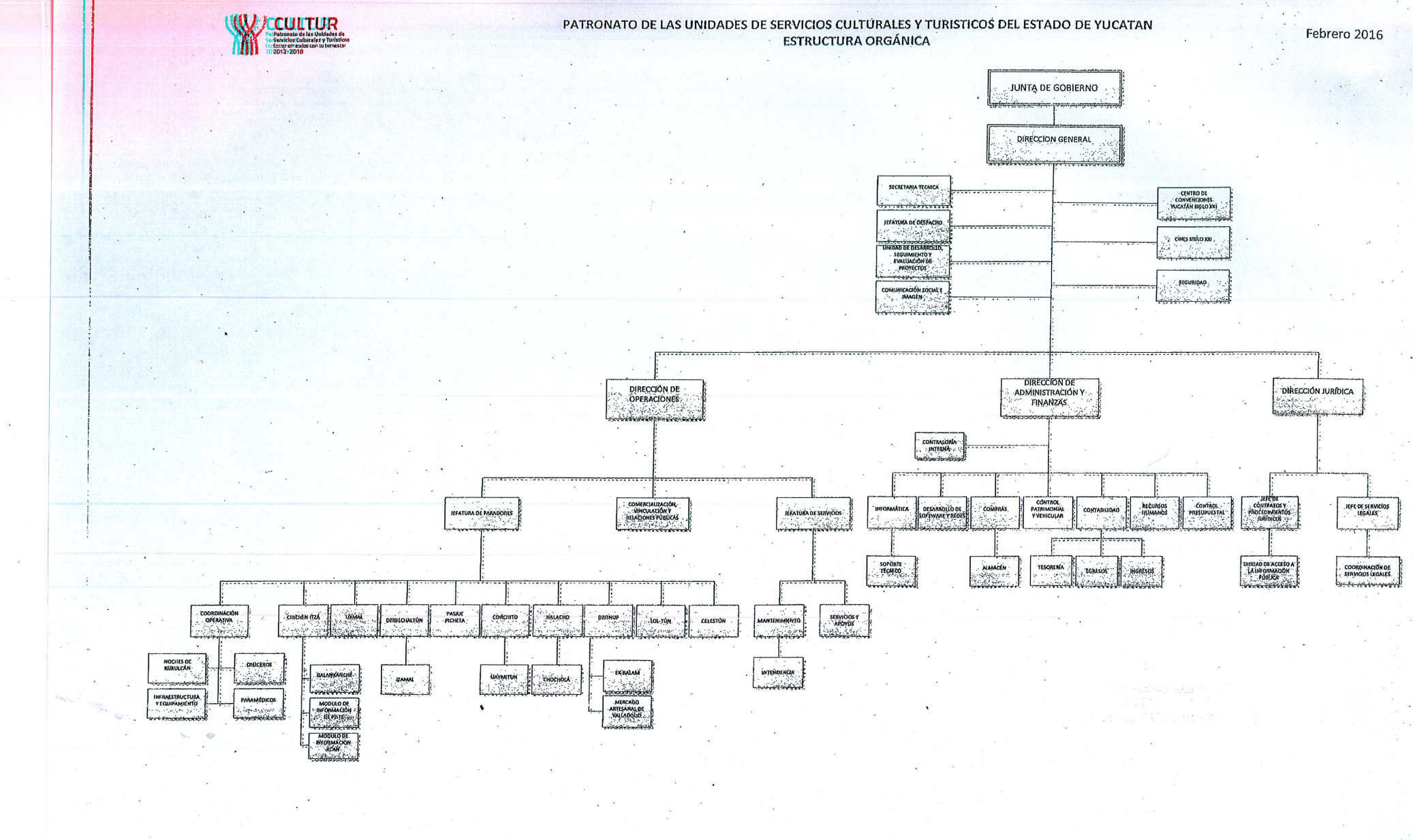 H)1.1.3. Bases de Preparación de los Estados FinancierosSe informará sobre:          a) Si ha observado la normatividad emitida por el CONAC y las disposiciones legales aplicables.Se está cumpliendo con la Ley de Contabilidad Gubernamental, con las Normas de Información Financiera, la Normatividad Fiscal establecida por el Gobierno del Estado y las Normatividades Fiscales.          b) La normatividad aplicada para el reconocimiento, valuación y revelación de los diferentes rubros de la información financiera, así como las bases de medición utilizadas para la elaboración de los estados financieros; por ejemplo: costo histórico, valor de realización, valor razonable, valor de recuperación o cualquier otro método empleado y los criterios de aplicación de los mismos:Normas de Contabilidad Gubernamental, Normas de Información Financiera y el método de medición es por costo histórico con el motivo de aplicación inmediata de los bienes y mercancías adquiridas.          c) Postulados BásicosEste Patronato está cumpliendo con los postulados básicos siguientes:1.- Sustancia económica,  2.-Entes públicos, 3.-Existencia permanente, 4.-Revelación suficiente, 5.-Importancia relativa, 6.-Registro e integración presupuestaria, 7.-Conciliacion de la información financiera, 8.-Devengo contable, 9.-Valuación, 10.-Dualidad económica, 11.-Consistencia.          e) Para las entidades que por primera vez estén implementando la base devengado de acuerdo a la Ley de Contabilidad, deberán: * Revelar las nuevas políticas de reconocimiento:POLÍTICAS PRESUPUESTARIAS A PARTIR DEL EJERCICIO 2011.El usuario identificará de manera detallada, el ciclo presupuestal, desde el presupuesto autorizado hasta el pago de operaciones y muestra los avances del ejercicio del presupuesto, informando acerca de los recursos disponibles, comprometidos, devengados  y pagados. Adicionalmente, muestra el total de ampliaciones y reducciones respecto al original, que indican la variación en las necesidades de recursos para financiar los requerimientos de cada ente público.1.- Cuando se autoriza el Presupuesto de Egresos por el H. Congreso de la Unión el importe de estas asignaciones presupuestarias genera El Presupuesto de Egresos Aprobado.Para el registro contable correcto del momento, se tiene que realizar un cargo a Presupuestos de Egresos por Ejercer  y como contrapartida un abono a Presupuestos de Egresos Aprobado.2.- Las ampliaciones y reducciones autorizadas generadas por el importe de los incrementos y decrementos al Presupuesto de Egresos Aprobado solicitadas por la dirección del Patronato de las Unidades de Servicios Culturales y Turísticos del Estado de Yucatán  genera las Modificaciones al Presupuesto de Egresos Aprobado.Para el registro contable correcto del momento, en caso de que sea una ampliación al presupuesto se tiene que realizar un cargo al Presupuesto de Egresos por Ejercer y como contrapartida un abono a Modificaciones al Presupuesto de Egresos Aprobado; en el caso de una Reducción en el registro se genera un cargo a Modificaciones al Presupuesto de Egresos Aprobado, con abono al Presupuesto de Egresos por Ejercer.3.- El usuario interno que solicita un bien o servicio realiza el "requerimiento" del mismo mediante el formato previamente establecido; el departamento de Control Presupuestal le da la suficiencia (esto es comprobar si el concepto bien o servicio aún tiene saldos en las partidas presupuestales).4.-Una vez aprobada la suficiencia se emite la orden de compra por el departamento de Recurso Materiales, y a través de esta, el departamento de Control Presupuestal genera el Presupuesto de Egresos Comprometido.Para el registro contable correcto del momento, se tiene que realizar un cargo al Presupuesto de Egresos Comprometido, con abono al Presupuesto de Egresos por Ejercer.5.- Cuando ya se encuentra en el almacén el bien o ya se recibió el servicio de manera satisfactoria, se recopila la factura ya sea por el departamento de Almacén o por el de Recursos Materiales, según sea el caso y se entrega una copia del departamento de control presupuestal para generar el  Presupuesto de Egresos DevengadoPara el registro contable correcto del momento, se tiene que realizar un cargo al Presupuesto de Egresos Devengado, con abono al Presupuesto de Egresos por Comprometido.6.- Cuando existe la autorización de pago del bien o servicio solicitado se genera el Presupuesto de Egresos Ejercido.Para el registro contable correcto del momento, se tiene que realizar un cargo al Presupuesto de Egresos Ejercido, con abono al Presupuesto de Egresos  Devengado.7.- Cuando el departamento de Egresos tiene la documentación fuente suficiente para realizar el cheque, y este se elabore, es decir, cuando se represente la cancelación total o parcial de las obligaciones de pago, que se concreta mediante el desembolso de efectivo o por cualquier otro medio de pago se genera el Presupuesto de Egresos Pagado.Para el registro correcto del momento, se realiza un cargo al Presupuesto de Egresos Pagado, con abono al Presupuesto de Egresos Ejercido.*Su plan de implementación:Siguiendo los lineamientos establecidos por la Ley General de Contabilidad Gubernamental así como las Secretaría de Planeación y Presupuesto del Estado de Yucatán.*Presentar los últimos estados financieros con la normatividad anteriormente utilizada con las nuevas políticas para fines de comparación en la transición a la base devengado:A partir del 01 de Enero del 2011 el Patronato de las Unidades de Servicios Culturales y Turísticos del Estado de Yucatán presenta Estados Financieros Presupuestales, Programáticos de acuerdo a lo estipulado por la Ley General Gubernamental y las resoluciones emitidas por el CONAC.Los Estados Presupuestales de Egresos presentan información de acuerdo al manual de contabilidad gubernamental y son los Estados e Informes Agregados, Estados e Informes Administrativos y la Información Programática, es importante aclarar que dentro de los formatos elaborados por este Patronato se presenta información simultánea solicitada en los Estados antes mencionados y de información programática.CAMBIOS AL PRESUPUESTO DEL EJERCICIO 2017.1.- En el mes de Enero se realizó una Ampliación al Presupuesto de $1,000,000.00 de acuerdo al Oficio D.G. CULTUR-017/17 por concepto de Servicios Varios2.- En el mes de Enero se realizó una Ampliación al Presupuesto de $1,000,000.00 de acuerdo al Oficio D.G. CULTUR-016/17 por concepto de Servicios Varios3.- En el mes de Febrero se realizó una Ampliación al Presupuesto de $2,301,720.00 de acuerdo al Oficio D.G. CULTUR-029/17 por Propuesta Operación Videomaping Valladolid.4.- En el mes de Febrero se realizó una Ampliación al Presupuesto de $2,766,650.00 de acuerdo al Oficio D.G. CULTUR-031/17 por Propuesta Operación Videomaping Izamal.5.- En el mes de Febrero se realizó una Ampliación al Presupuesto de $596,000.00 de acuerdo al Oficio D.G. CULTUR-033/17 por Operación del Equinoccio Chichén Itzá-Dzibilchaltún6.- Cancelación de Ampliación al Presupuesto de $1,000,000.00 de acuerdo al Oficio D.G. CULTUR-017/17 por concepto de Servicios Varios de Enero			7.- Cancelación de Ampliación al Presupuesto de $1,000,000.00 de acuerdo al Oficio D.G. CULTUR-016/17 por concepto de Servicios Varios de Enero			8.- Cancelación de  Ampliación al Presupuesto de $2,301,720.00 de acuerdo al Oficio D.G. CULTUR-029/17 por Propuesta Operación Videomaping Valladolid de Febrero			9.- Cancelación de Ampliación al Presupuesto de $2,766,650.00 de acuerdo al Oficio D.G. CULTUR-031/17 por Propuesta Operación Videomaping Izamal de Febrero	10.- Cancelación de Ampliación al Presupuesto de $596,000.00 de acuerdo al Oficio D.G. CULTUR-033/17 por Operación del Equinoccio Chichén Itzá-Dzibilchaltún de Febrero			11.- Durante el ejercicio 2016 se autorizó el programa de apoyo a la promoción turística de la zona arqueológica de Chichen Itzá, para el cual se autorizó una ampliación del presupuesto, la cual no fue ejercida en su totalidad, por ende se realizó una ampliación al ejercicio del presupuesto de egresos 2017 derivado del remanente del ejercicio anterior correspondiente a dicho programa por un importe de $1,020,425.00 con el fin de poder cumplir con la entrega de dicho apoyo a los beneficiarios del programa.12.- En el mes de Mayo se realizó una ampliación al Presupuesto de $13,200,000.00 de acuerdo al oficio D.G.-CULTUR-122/17 para La adquisición de la contratación de diversos trabajos de mantenimiento correctivo y preventivo del parador turístico el Corchito. Para la adquisición de la contratación del servicio para el diseño e impresión de publicidad del parador turístico de Dzitnup Yucatán. Para la adquisición del servicio de mantenimiento y operación del proyecto audio lumínico Noches de Kukulkan. Para la adquisición del servicio de mantenimiento y operación del videomaping del Convento de San Bernardino de Siena. Para la adquisición del servicio de mantenimiento y operación del videomaping de San Antonio de Padua.13.- En el mes de Junio se realizó una Ampliación al Presupuesto de $70,000,000.00 de acuerdo al Oficio D.G. CULTUR-162/17 por Ministración de recursos según lo establecido en el convenio entre el INCCOPY y el Patronato Cultur relativo a Construcción del nuevo Centro de Convenciones en Mérida (continuación en la localidad y municipio de Mérida.14.- En el mes de Junio se realizó un adelanto de la ministración ordinaria de acuerdo al oficio D.G.-CULTUR-171/17 para pago de póliza de seguro de vida personal de la entidad por el periodo del 1o. de Febrero al 1o de Enero de 2018.15.- En el mes de Julio se realizó una Ampliación al Presupuesto de $1,500,000.00 de acuerdo al Oficio D.G. CULTUR-187/17 por contratación de servicios para la realización de estudio costo beneficio del proyecto de remodelación del parador turístico de Chichen Itzá.16.- En el mes de Julio se realizó una Ampliación al Presupuesto de $2,000,000.00 de acuerdo al Oficio D.G. CULTUR-189/17 por contratación de servicios para la realización de trabajos de reparación y mantenimiento del parador turístico del Corchito.17.- En el mes de Julio se realizó una Ampliación al Presupuesto de $600,000.00 de acuerdo al Oficio D.G. CULTUR-191/17 por adquisición de materiales para el equipo de ambulancias de paramédicos.18.- En el mes de Julio se realizó una Ampliación al Presupuesto de $500,000.00 de acuerdo al Oficio D.G. CULTUR-193/17 por contratación de servicios para la realización de techos del centro de convenciones y exposiciones Yucatán Siglo XXI (complemento)19.- En el mes de Julio se realizó una Ampliación al Presupuesto de $1,900,000.00 de acuerdo al Oficio D.G. CULTUR-198/17 por gastos del equinoccio Dzibilchaltún.20.- En el mes de Julio se realizó una Ampliación al Presupuesto de $2,000,000.00 de acuerdo al Oficio D.G. CULTUR-200/17 por proyecto centro de Epigrafía Maya Yuri Knorosov.21.- En el mes de Julio se realizó una Ampliación al Presupuesto de $2,000,000.00 de acuerdo al Oficio D.G. CULTUR-202/17 por espectáculo de Luz y Sonido de Chichen Itzá, noches de Kukulkan.22.- En el mes de Agosto se canceló la Ampliación al Presupuesto de $500,000.00 de acuerdo al Oficio D.G. CULTUR-193/17 por contratación de servicios para la realización de techos del centro de convenciones y exposiciones Yucatán Siglo XXI (complemento)			23.- En el mes de Agosto se realizó una Ampliación al Presupuesto de $890,000.00 de acuerdo al Oficio D.G. CULTUR-220/17 por Salvamento Arqueológico Chichen Itzá24.- En el mes de Agosto se realizó una Ampliación al Presupuesto de $300,000.00 de acuerdo al Oficio D.G. CULTUR-222/17 por Uniformes			25.- En el mes de Agosto se realizó una Ampliación al Presupuesto de $360,000.00 de acuerdo al Oficio D.G. CULTUR-228/17 por Renta de local en aeropuerto de Mérida.			26.- En el mes de Agosto se realizó una Ampliación al Presupuesto de $1,600,000.00 de acuerdo al Oficio D.G. CULTUR-232/17 por Publicidad en camiones de Cancún.27.- En el mes de Agosto se realizó una Ampliación al Presupuesto de $1,800,000.00 de acuerdo al Oficio D.G. CULTUR-230/17 por Promoción de campaña Redescubre Yucatán.			28.- En el mes de Agosto se realizó una Ampliación al Presupuesto de $500,000.00 de acuerdo al Oficio D.G. CULTUR-235/17 por Complemento de la reparación de techos del Centro de Convenciones.29.- En el mes de Septiembre se Canceló la Ampliación al Presupuesto de $-600,000.00 de acuerdo al Oficio D.G. CULTUR-191/17 por adquisición de materiales para el equipo de ambulancias de paramédicos.			30.- En el mes de Septiembre se Canceló la Ampliación al Presupuesto de $-890,000.00 de acuerdo al Oficio D.G. CULTUR-220/17 por Salvamento Arqueológico Chichen Itzá			31.- En el mes de Septiembre se Canceló la Ampliación al Presupuesto de $-300,000.00 de acuerdo al Oficio D.G. CULTUR-222/17 por Uniformes			32.- En el mes de Septiembre se Canceló la Ampliación al Presupuesto de $-360,000.00 de acuerdo al Oficio D.G. CULTUR-228/17 por Renta de local en aeropuerto de Mérida.			33.- En el mes de Septiembre se Canceló la Ampliación al Presupuesto de $-1,600,000.00 de acuerdo al Oficio D.G. CULTUR-232/17 por Publicidad en camiones de Cancún.			34.- En el mes de Septiembre se Canceló la Ampliación al Presupuesto de $-1,800,000.00 de acuerdo al Oficio D.G. CULTUR-230/17 por Promoción de campaña Redescubre Yucatán.			35.- En el mes de Septiembre se realizó una Ampliación al Presupuesto de $225,000.00 de acuerdo al Oficio D.G. CULTUR-252/17			36.- En el mes de Septiembre se realizó una Ampliación al Presupuesto de $35,000,000.00 de acuerdo al Oficio D.G. CULTUR-259/17 por Convenio INCCOPY		37.- En el mes de Septiembre se realizó una Ampliación al Presupuesto de $1,936,000.00 de acuerdo al Oficio D.G. CULTUR-261/17 por Continuo desarrollo del programa de Apoyo a la Promoción Turística.38.- En el mes de Octubre se realizó una Ampliación al Presupuesto de $200,000.00 de acuerdo al Oficio D.G. CULTUR-267/17 por Gasolina para la promoción de la campaña redescubre Yucatán.			39.- En el mes de Octubre se realizó una Ampliación al Presupuesto de $24,000,000.00 de acuerdo al Oficio D.G. CULTUR-273/17 por Pago parcial de la campaña publicitaria para el mercado interno del estado de Yucatán.			40.- En el mes de Octubre se realizó una Ampliación al Presupuesto de $1,890,000.00 de acuerdo al Oficio D.G. CULTUR-278/17 por Continuo desarrollo del programa de Apoyo a la Promoción Turística de la Zona Arqueológica de Chichen Itzá41.- En el mes de Noviembre se realizó una Ampliación al Presupuesto de $1,163,447.00 de acuerdo al Oficio D.G. CULTUR-290/17 por Adelanto de la Ministración Ordinaria de Diciembre, debido al pago del adelanto del 25% del Aguinaldo de los Empleados del Patronato Cultur.42.- En el mes de Noviembre se realizó una Ampliación al Presupuesto de $2,000,000.00 de acuerdo al Oficio D.G. CULTUR-295/17 por Noches de Kukulkan.43.- En el mes de Noviembre se realizó una Ampliación al Presupuesto de $2,301,500.00 de acuerdo al Oficio D.G. CULTUR-302/17 por Continuo desarrollo del programa de Apoyo a la Promoción Turística de la Zona Arqueológica de Chichen Itzá.44.- En el mes de Diciembre se realizó una Ampliación al Presupuesto de $1,000,000.00 de acuerdo al Oficio D.G. CULTUR-322/17 por Operación del proyecto Noches de Kukulcan.									H)1.1.3. Políticas de Contabilidad SignificativasSe informará sobre:     a) Actualización: se informara del método utilizado para la actualización del valor de los activos, pasivos y Hacienda Pública y/o patrimonio y las razones de dicha elección. Así como informar de la desconexión o re conexión inflacionaria:El método de actualización se establecerá mediante servicio actuarial con motivo de que exista evidencia legal de los bienes, y existe una desconexión inflacionaria de activos y pasivos ya que no había obligación de presentación.     b) Informar sobre la realización de operaciones en el extranjero y de sus efectos en la información financiera gubernamental:No aplica     c) Método de valuación de la inversión en acciones de Compañías subsidiarias no consolidadas asociadas:No aplica     d) Sistema y método de valuación de inventarios y costo de lo vendido:No aplica     e) Beneficios a empleados: revelar el cálculo de la reserva actuarial, valor presente de los ingresos esperados comparado con el valor presente de la estimación de gastos tanto de los beneficiarios actuales como futuros: El cálculo de Indemnización legal y prima de antigüedad se realiza en base a las Normas de Información Financiera en su Boletín D-III y la Ley  de Contabilidad Gubernamental.     f) Provisiones: objetivo de su creación, monto y plazo:Las Provisiones se crean cumpliendo con la política del Devengo Contable que dice se deberán reconocer las obligaciones de pago a favor de terceros por la recepción de conformidad de bienes, servicios y obra pública contratados; así como de las obligaciones que derivan de tratados, leyes decretos, resoluciones y sentencias definitivas, se consideran devengados desde el momento que se formalizan las transacciones, mediante recepción de los servicios o bienes a satisfacción, independiente de la fecha de pago; y cumpliendo también con lo establecido por la ley General de Contabilidad Gubernamental, el plazo es no mayor de 90 días y los montos en apego a las necesidades del Patronato con fundamento en la Ley de Adquisiciones, Arrendamientos y Prestaciones de Servicios relacionados con Bienes Muebles del Estado de Yucatán en donde se establecen los montos mínimos por operación realizadas por este Patronato.    g) Reservas: objetivo de su creación, monto y plazo:Se crean para presentar los remanentes con fundamento en el artículo 115 fracción X del Código de la Administración Pública de Yucatán, la creación de una reserva financiera con los excedentes económicos que se generen por las operaciones normales del Patronato. Una vez creada la reserva, esta será entregada a la Secretaría de Hacienda y Planeación para su posterior aplicación la cual será determinada por el Gobernador del Estado. El monto máximo autorizado     h) Cambios en políticas contables y corrección de errores junto con la revelación de los efectos que se tendrán en la información financiera del ente público, ya sea retrospectivos o prospectivos:Las políticas contables que incrementaron son las basadas en la aplicación al presupuesto y las correcciones en la revelación en la información se presentan en los formatos presentados.     i) Reclasificaciones: Se deben revelar todos aquellos movimientos entre cuentas por efectos de cambios en los tipos de operaciones:Se realizaron reclasificaciones en las cuentas presupuestales las cuales se anexa.     j) Depuración y cancelación de saldos:Se realiza de forma mensual en la aplicación de cada cierre del periodo, la depuración de cuentasH)1.1.3.  Posición en Moneda Extranjera y Protección por Riesgo CambiarioSe informará sobre:      a) Activos en moneda extranjeraNo aplica      d) Tipo de cambioMoneda: Dólares  Tipo de cambio: 19.6629         Fecha del Tipo de cambio: 29 de Diciembre 2017      e) Equivalente en moneda nacionalValor de moneda extranjera: 28,891.59Equivalente en moneda nacional: $587,755.35Explicación: Los detalles de las cuentas en dólares están reflejados en las notas de Efectivo y Equivalentes Subcuenta de bancos H)1.1.3.  Reporte Analítico del ActivoDebe mostrar la siguiente información:          c) Importe de los gastos capitalizados en el ejercicio, tanto financieros como de investigación y desarrollo:No Aplica     d) Riesgos por tipo de cambio o tipo de interés de las inversiones financieras:No Aplica     e) Valor activado en el ejercicio de los bienes construidos por la entidad:No Aplica     f) Otras circunstancias de carácter significativo que afecten el activo, tales como bienes en garantía, señalados en embargos, litigios, títulos de inversiones entregados en garantías, baja significativa del valor de inversiones financieras etc.:No Aplica     g) Desmantelamiento de Activos, procedimientos, implicaciones, efectos contables:No Aplica     h) Administración de activos; planeación con el objetivo de que el ente los utilice de manera más efectiva:Los activos fijos son adquiridos debido a las necesidades de las operaciones a realizar y con motivos pre-establecidosH) 1.1.3.  Reporte de la Recaudación     a) Análisis del comportamiento de la recaudación correspondiente al ente público o cualquier tipo de ingreso, de forma separada los ingresos locales de los federales:Los Ingresos locales se reflejan como Ingresos Propios además de las Aportaciones Estatales que se reciben por las Ministraciones mensuales con referencia a las entradas realizadas en los paradores turísticos.Las aportaciones federales se depositan en cuentas bancarias creadas para su objetivo y están identificadas con subcuentas independientes.     b) Proyección de la recaudación e ingresos en el mediano plazo:De acuerdo al presupuestoH) 1.1.3.  Información sobre la Deuda y el Reporte Analítico de la DeudaSe informará lo siguiente:     a) Utilizar al menos los siguientes indicadores: deuda respecto al PIB y deuda respecto a la recaudación tomando, como mínimo, un período igual o menor a 5 años:No se tienen deudas a largo plazo     b) Información de manera agrupada por tipo de valor gubernamental o instrumento financiero en la que se considere intereses, comisiones, tasa, perfil de vencimiento y otros gastos de la deuda:No hay deudas que generen interesesH) 1.1.3.  Procesos de MejoraSe informará lo siguiente:     a) Principales Políticas de control interno:Fondo fijo,  Viáticos,  Gastos por comprobar,  Pago a proveedores (compras y servicios),  Reembolso de Gastos,  Egresos,  Políticas de activos fijos,  Políticas de ingresos aplicables al Patronato Cultur,  Políticas de Recursos Humanos,  Políticas de almacén.     INFORMACION POR SEGMENTOSSe adjuntan segmentos de Clientes, Proveedores y Acreedores     b) Medidas de desempeño financiero, metas y alcance:Llevar a cabo los registros contables para la emisión de los Estados Financieros de acuerdo a lo establecido y a lo estipulado en la ley de Contabilidad GubernamentalH) 1.1.3.  Eventos Posteriores al CierrePagos realizados a proveedores y cobranzas realizadas a clientesH) 1.1.3.  Partes RelacionadasNo existenNOTAS DE DESGLOSEH) 1.1.1 NOTAS AL ESTADO DE SITUACION FINANCIERAEFECTIVO Y EQUIVALENTESEl Efectivo y Equivalentes, se integra de la siguiente manera:Los Depósitos en Tránsito son los ingresos de las unidades registrados los últimos días del mes de Diciembre y que son efectivamente depositados y registrados en la cuenta de bancos los primeros días del mes de Enero 2018 donde se realiza la cancelación en la cuenta de Depósitos en Tránsito.DESCRIPCIÓN DE LAS CUENTAS DE CHEQUES ACTUALESLa Cta. Banamex 4793422 se reactivó el 21 de Agosto 2013 y se utiliza para registrar los Ingresos Propios por Servicios de estacionamientos en los Paradores de Chichen Itzá, Uxmal y LoltúnLa cuenta de Banamex Cta. 4793-29048 se utiliza para registrar las operaciones propias del Patronato CulturLa Cuenta de Banamex 1-2774001 se apertura el 27 de Septiembre de 2012 con un traspaso de la cta.0659776314 de Banorte y se utiliza como cuenta corriente.La Cuenta Banorte 0862131629 Cuenta Principal  se apertura en sustitución de la Cuenta 0637419392 para los depósitos de los diferentes paradores  aperturada con fecha del 10/01/2013  con cuenta de Inversión Numero 0502129162 con apertura del 14/02/2013La Cuenta Banorte 0862375067 aperturada el 14/02/2013 para los depósitos de los Cines Siglo XXI.La Cuenta Banorte 0862378965  aperturada el 14/01/2013 para los depósitos del Centro de Convenciones Siglo XXI.La Cuenta Banorte 0862382999 aperturada el  11/01/2013 para los depósitos de los paradores de los Cenotes Samula e X’keken.La Cuenta Banorte 0564360013  con fecha de apertura del 11/01/2013 para los movimientos por ingresos de servicios de estacionamientos y renta de baños de Chichen, Uxmal y Picheta que se captan en dólares.La Cuenta Banorte 0862599032  Cuenta aperturada  para los  Traspaso de cuentas  y pago a  Derechos  aperturada con fecha 14/01/2013La cuenta de Banorte 0864866448 se apertura el 31 de Mayo 2013 y se utiliza para registrar los movimientos del Festival Internacional de la Cultura Maya.La cuenta de Banorte 0221985166 se apertura el 03 de Abril 2014 por medio de un traspaso y se utiliza para registrar los movimientos del Proyecto (Ruso) Centro de Epigrafía Maya Yuri KnórosovLa cuenta de Banorte 1506217486 se aperturo en Febrero 2017 por medio de un traspaso y se utiliza para cargos por servicios de este Patronato. DESCRIPCIÓN DE LAS CUENTA DE INVERSIÓN ACTUALES La cuenta de Inversión en valores con contrato Número 141916749 de Banamex, que utiliza como cuenta eje a la cuenta bancaria Banamex 4793-422, se reactivó el día 15 de Octubre 2013 por medio de un traspaso, es una inversión en mesa de dinero con vencimiento diario y los fines de semana a tres días.La cuenta de Inversión en valores con contrato Número 2044299779 de Bancomer, que utiliza como cuenta eje a la cuenta bancaria Bancomer 0193663205, se apertura el día 11 de Noviembre 2013 por medio de un traspaso, es una inversión en mesa de dinero con vencimiento diario y los fines de semana a tres días.DERECHOS A RECIBIR EFECTIVO Y EQUIVALENTES Y BIENES O SERVICIOS A RECIBIRLos Derechos a recibir Efectivo y Equivalentes y Bienes o Servicios a Recibir, se integra de la siguiente manera:El Saldo al 31 de Diciembre de 2017 y 31 de Diciembre de 2016, se integra por el importe de la renta de locales, tianguis y mesetas de las diferentes Zonas Arqueológicas: paradores turísticos, por las preventas de boletaje facturados a diferentes agencias de viajes al cierre de mes, así como por las rentas de los locales y Salones del Centro de Convenciones y Exposiciones Yucatán Siglo XXI, así como por otros conceptos como el de eventos, cuya integración se muestra a continuación:Los Saldos de los Clientes a Largo Plazo se presentan en la nota Derechos a Recibir Efectivo y Equivalentes a Largo Plazo, subnivel Documentos por Cobrar a largo PlazoCorresponde al IVA pagado a proveedores y dando cumplimiento a la legislación fiscal que le aplica a este Patronato, este IVA pendiente de acreditar se aplica en el momento de su cobro de acuerdo a la fracción III del artículo 5 de la Ley del Impuesto al Valor Agregado así como los artículos 11,17 y 22 de la misma ley. Este IVA se presenta en el rubro cuentas por cobrar de acuerdo a la Ley General de Contabilidad Gubernamental en su Plan de Cuentas.El IVA a Favor que se encuentra registrado en contabilidad en la cuenta 11220-3100-00-00 se generó debido a que el  Patronato ya no obtiene ingresos Exentos del Impuesto al Valor Agregado esto se debe a que a partir del 1o de Enero 2011 los ingresos captados en las unidades se convirtieron en derechos y son cobrados por la Secretaría de Hacienda del Estado de Yucatán, los cuales a su vez se los entrega al Patronato como Ministraciones, esto implica que ya no se realice la Proporción del IVA acreditable que menciona el Artículo 5º fracción V en su inciso d (Acreditamiento proporcional cuando se utilice bienes indistintamente para realizar actividades Gravadas y Exentas), y ahora se compara el impuesto cobrado por las actividades gravadas realizadas, con el Impuesto trasladado acreditado al 100% de acuerdo en los términos de la Ley del Impuesto al Valor Agregado en sus artículos 4º y 5º dando como resultado el saldo a Favor de IVA.La aplicación de los adeudos de los Funcionarios y Empleados se aplicarán en la nómina de la primera y segunda quincena de Enero 2018, descontándose dichas cantidades debido a la diferencia de la prestación de telefonía celular otorgada funcionarios de mandos medios, de igual manera dentro de ésta integración se encuentran reflejados los préstamos realizados a empleados mismos que se descuentan de acuerdo a las políticas establecidas por este Patronato o autorizaciones de las direcciones de acuerdo a sus facultades.El saldo deudor de la cuenta "Otros Derechos a Recibir Bienes o Servicios a Corto Plazo" (Pagos Anticipados): Se integra por la parte pendiente de amortizar de seguros de edificios, automóviles, paradores, responsabilidad civil, equipo electrónico (Equipo de luz y sonido), seguro de vida a empleados y seguro de gastos médicos mayores a funcionarios los cuales se encuentran contratados por periodos de un año y son pagados de forma trimestral, semestral o anual.BIENES DISPONIBLES PARA SU TRANSFORMACION O CONSUMO (INVENTARIOS)Los Bienes disponibles para su transformación o consumo (inventarios), se integra de la siguiente manera:Las existencias del almacén al 31 de Diciembre  de 2018 se presentan valuados a su costo de adquisición y corresponde al saldo de insumos que se adquirieron en administraciones anteriores por lo que no afecta las cuentas bancarias ni el presupuesto de egresos de este ejercicio.En el mes de Mayo 2016 se registró una entrada con motivo del convenio el cual describe que con motivo de apoyo al arrendatario Presuel que ocupa un local en el Pasaje Picheta este proporciono prendas de vestir y a cambio se le condonaron dos meses de renta Enero y Febrero.ACTIVO NO CIRCULANTEINVERSIONES FINANCIERASLas Inversiones Financieras, se integra de la siguiente manera:Inversiones en Acciones.- Este rubro se encuentra representado por el valor nominal de dos acciones del capital fijo sin derecho a retiro de la empresa Aeropuerto de Chichén Itzá del Estado de Yucatán, SA de CVDERECHOS A RECIBIR EFECTIVO O EQUIVALENTES A LARGO PLAZOLos Derechos a recibir Efectivo o Equivalentes a Largo Plazo, se integra de la siguiente manera:El saldo total de Rentas es de $2,801,785.45 (y se conforman en Rentas por cobrar a Corto Plazo por la cantidad de $2,114,738.37  y a Largo Plazo por la cantidad de $687,047.08) la integración de los Clientes por cobrar están detallados en el reporte "Antigüedad de Saldos" y es un documento anexado como Cartera de Clientes a detalle.El método de depreciación es basado en tiempo el cual se aplica en línea recta  a partir del mes inmediato posterior a la fecha de inicio del uso del bien, sin restarle al importe depreciable el valor de desecho; en caso de activos totalmente depreciados que no sean dados de baja o continúen en operación, se presentará por separado tanto el valor de su costo como su depreciación acumulada, ésta última disminuida en un peso de conformidad con el Art 37 6º párrafo de ISR. La tasa de depreciación será la que se establezca para el tipo de bien según los artículos 39, 40 y 41 de la Ley del Impuesto Sobre la Renta como se muestra en la siguiente tabla:INTEGRACION DE LOS TERRENOS ADQUIRIDOS EN CHICHEN ITZAESTA NOTA PERTENECE A EJERCICIOS ANTERIORES Y SIRVE DE ANTECEDENTE.Se registró en el Rubro de Activo Fijo, Terrenos por la Cantidad de $230,000 en él la Póliza Diario No.1 de Marzo Y en la Póliza Diario 134 del mes de Abril 2010. por la adquisición de los Tablajes Catastrales 3232 por $147,400 y 7758 por $72,600 M/N que se encuentran contiguos y aledaños a Chichen Itzá, de los cuales del Tablaje Catastral 3232 ya se realizaron pagos por $53,600 con Ch.136 de fecha 30 de Marzo de 2010, por $50,000 con Ch.1828 de fecha 03 de Septiembre de 2010 y $43,800 con Ch.2165 de fecha 21 de Octubre de 2010 los tres a nombre de Hans Jurgen  Thies Barbachano quedando saldado el tablaje así como el registro en la Cta.2120-727 y del Tablaje Catastral 7758 ya se realizaron pagos por $26,400 con Ch.137 de fecha 30 de Marzo de 2010 y $1,200 con Ch.2166 de fecha 12 de Octubre de 2010  a nombre de Servicios Aeroportuarios Peninsulares, SA de CV quedando un saldo pendiente de $45,000 registrado en la Cta.2120-728, y de los $10,000 registrados para gastos, impuestos y otros causados por su adquisición se comprobaron en Octubre con detalle más adelante cancelando la cuenta 2120-729 Gastos, Impuestos y Otros por Adquisición de Terrenos, el saldo pendiente del tablaje 7758 fue registrado en la cuenta de Acreedores Diversos, como bien lo mencionan los Principios de Contabilidad Gubernamental en su boletín de Pasivos, Contingencias y Compromisos y en las Normas de Información Financiera (NIF) en su boletín C-9 llamado: Pasivo, Provisiones, Activos y Pasivos Contingentes y Compromisos menciona que se deben presentar por separado los adeudos a favor de proveedores por la adquisición de los bienes o servicios que representan las actividades principales de la entidad; y  la actividad principal del Patronato Cultur consiste en prestar Servicios en los Paradores Turísticos.ESTA NOTA PERTENECE A EJERCICIOS ANTERIORES Y SIRVE DE ANTECEDENTE.El 18 de Enero de 2012 se realizó un pago a la Secretaría de la Reforma Agraria FONORDE por la cantidad de $1,212, con el Ch.7904 con motivo del pago por Anticipo del Predio Santa Teresa de Yaxcaba Yucatán y el 17 de Febrero de 2012 se realizó un pago a la Secretaría de la Reforma Agraria FONORDE por la cantidad de $10,904 con el Ch.8321 con motivo del pago por Finiquito del Predio Santa Teresa de Yaxcaba Yucatán, en los cuales se edificara el Palacio de la Civilización Maya.El 25 de Noviembre de 2011 se realizó un pago a la Secretaría de la Reforma Agraria FONORDE por la cantidad de $6,155, con el Ch.26666 con motivo del pago del Predio Santa María de Yaxcaba Yucatán, El 27 de Septiembre de 2012 se realizó un pago de $500, por el saldo de Compra Venta del Terreno.El 25 de Junio de 2012 se realizó un pago al Sr. Buenaventura Uc Mis por la cantidad de $50, con el Ch.10014 con motivo del pago por Anticipo del Predio Santa Teresa de Yaxcaba Yucatán, en los cuales se edificara el Palacio de la Civilización Maya.Gastos, Imptos. Y Otros por Adquisición de TerrenoESTA NOTA PERTENECE A EJERCICIOS ANTERIORES Y SIRVE DE ANTECEDENTE.En la Cuenta de Terrenos-Proyectos Estratégicos-Promesa de Compraventa del Palacio de la Civilización Maya se registran los Terrenos Adquiridos pendientes de pago que se detallan a continuación:En el mes de Febrero se registró la PD-442 donde se canceló la promesa de compra venta por la Cesión de Derechos del Terreno Santa Teresa debido a que se emitió el Ch.8321 de Febrero 2012 a nombre de la Reforma Agraria y en el mes de Septiembre en la PD-67 se corrige la cancelación por motivo de ser un pago para permisos ante la misma Reforma Agraria por lo que aún se debe el pago por la Cesión de Derechos.El pago del Terreno Santa María S/N por quinientos mil pesos se pagó con el Ch.26666 de Noviembre 2011. A nombre de la Secretaría de la Reforma Agraria FONORDEEl pago de Anticipo por Cesión de Derechos del Terreno San Miguel S/N por cincuenta mil pesos se pagó con el Ch.10014 de Julio 2012. A nombre de Buenaventura Uc MisEn el mes de Diciembre el monto de los terrenos adquiridos para el Palacio de la Civilización Maya por $5`880 más gastos notariales impuestos y otros para su adquisición de $34 que hacen un total de $5`914 y del Museo Maya de Mérida por $110´000 más gastos notariales impuestos y otros para su adquisición de $200 que hacen un total de $110´200 se habían registrado  por separando para que estuvieran identificados en la Cuenta de Mayor Obras en Proceso Subcuenta Palacio de la Civilización Maya y en el mismo nivel Museo Maya de Mérida con un siguiente nivel en ambas de Adquisición de Terrenos y por recomendación de la Secretaría de Hacienda se reclasificaron en la PD-1 y 2 de Diciembre de 2010 a la Cuenta de Mayor Terrenos Subcuenta Proyectos Estratégicos con siguiente nivel Palacio de la Civilización Maya y  en el mismo nivel Museo Maya de Mérida con un siguiente nivel en ambas de Adquisición de Terrenos.De igual manera y siguiendo la recomendación de la Secretaría de Hacienda en la PD-195 de Diciembre 2010 dentro de la Cuenta de Mayor Terrenos se realizó el registro de una nueva Subcuenta 1490-006 Promesa de Compra Venta Terrenos para el Palacio de la Civilización Maya y en su siguiente nivel la de Adquisición de Terrenos donde se registró la promesa de pago por el saldo de los terrenos San Miguel por $700 y Santa Teresa por $306 que hacen un total de $1´006INTEGRACIÓN DE CONSTRUCCIONES EN PROCESO EN BIENES PROPIOSINTEGRACION DE OBRA PÚBLICA EN BIENES PROPIOSINTEGRACION DE PROYECTOS PRODUCTIVOS Y ACCIONES DE FOMENTOLos avances de obras se están registrando en el Activo fijo como Obras en Proceso y deberán afectar el Patrimonio cuando estén totalmente realizadas, de acuerdo a la Ley de Contabilidad Gubernamental y a las Normas de Información Financiera en su Boletín C-6 Inmuebles, Maquinaria y Equipo que menciona el periodo de construcción de un edificio termina cuando el bien está en condiciones de servicio, independientemente de la fecha en que sea traspasado a la cuenta representativa de edificios en operación.En el mes de Agosto de 2014 se comenzó a realizar la Obra en Proceso para la Construcción de una Caseta para entrada alterna en el Parador Turístico de Chichen Itzá.De igual manera se detalla los Activos fijos y sus depreciaciones como se describe en  la Integración de Orígenes y Aplicaciones que representan los saldos Iníciales, Movimientos del periodo y saldos FinalesLa Amortización de Gastos Diferidos es por 40 Licencias Office 2007 adquiridas el 06 de Marzo 2007 y las licencias server estándar 2003 adquiridas el 21 de Abril de 2008.LAS CUENTAS POR PAGAR A CORTO PLAZOLos Cuentas por Pagar, se integran de la siguiente manera:Buenaventura Uc Mis es la provisión de la Promesa de Compra-Venta por el saldo del predio San Miguel en la Adquisición de Terrenos de Chichen Itzá.Depósitos por identificar, son los depósitos que se registran en los estados de cuenta bancarios del Patronato Cultur y que al cierre de este periodo falta por identificar su concepto del ingreso.Depósitos Terminal Punto de Venta, son Ingresos pendientes de cines taquilla punto de venta.INFONACOT, son las cuotas de aportaciones del mes de Diciembre que se deben liquidar en Enero 2018.ISSTEY, son las cuotas de aportaciones del mes de Diciembre que se deben liquidar en Enero 2018.Joel Efraín Duarte Peraza es la provisión de la Promesa de Compra-Venta por el saldo del Predio Santa Teresa en la Adquisición de Terrenos de Chichen Itzá para el Palacio de la Civilización Maya.José Rafael León Euan, préstamo pendiente de aplicar en noviembre 2015.Tesorería de la Federación, es el pago pendiente por Aprovechamiento de Aguas Subterráneas del 4to. Trim.2016.RETRIBUCIONES Y CONTRIBUCIONES POR PAGAR A CORTO PLAZOLas Retribuciones y Contribuciones por Pagar a corto plazo, se integran de la siguiente manera:Esta cuenta representa los Impuestos Federales y Estatales a que está sujeto este Patronato, así como también la obligación por  los conceptos de Aportaciones y Préstamos al ISSTEYEl IVA Pendiente de Cobro se considera como un Pasivo Contingente y esta detallado en la integración del Formato de Pasivos Contingentes.El IVA de las contraprestaciones por concepto de los productos que obtenga el Patronato por concepto de arrendamiento de los locales comerciales y de las instalaciones de las unidades de su propiedad y las que administre, que aún no han sido “efectivamente cobradas” a fecha 31 de Diciembre y se encuentra registrado en contabilidad como “IVA pendiente de cobro” en la cuenta 21170-0007-00-00 se integra como se muestra en el siguiente cuadro:Integración del ISR Pendiente por Retener por Sueldos y SalariosEl I.S.R. retenciones por sueldos y salarios que aún no ha sido efectivamente retenido por quedar los cheques en tránsito al 31 de Diciembre y se encuentra registrada en contabilidad en la cuenta 21170-0002-01-00 "ISR pendiente de retener por salarios"Integración del ISR Pendiente por Retener por Honorarios Servicios ProfesionalesEl I.S.R. retenciones por honorarios servicios profesionales que aún no ha sido efectivamente retenido por quedar los cheques en tránsito al 31 de Diciembre por ser provisiones pendientes de pago y se encuentra registrada en contabilidad en la cuenta 21170-0002-03-00 "ISR pendiente de retener por honorarios servicios profesionales"Integración del ISR Pendiente por Retener por Servicios EventualesEl I.S.R. retenciones por asimilados a salarios que aún no ha sido efectivamente retenido por quedar los cheques en tránsito al 31 de Diciembre y se encuentra registrada en contabilidad en la cuenta 21170-0002-02-00 "ISR pendiente de retener asimilados a salarios"En el Ejercicio Fiscal 2014 no se aplica el estímulo fiscal por concepto de I.S.R. retenciones por sueldos y salarios y por concepto de I.S.R. retenciones asimiladas a salarios. Debido a que en la Ley de Ingresos de la Federación, publicada el 20 de Noviembre de 2013, no se contempló continuar con la aplicación de dicho estimulo.DOCUMENTOS POR PAGAR A CORTO PLAZOLa Prima de Antigüedad: Es el registro en resultados de las bajas laborales que posteriormente se cancelan vs. La provisión de la cuenta Obligaciones LaboralesDe conformidad con las disposiciones contenidas en la Ley Federal del Trabajo en materia de Prima de antigüedad e indemnizaciones por causa de terminación de las relaciones laborales o por retiro y de acuerdo con las los Postulados Básicos de Contabilidad Gubernamental emitidos por el C.O.N.A.C, fundamentado de forma supletoria con la Norma de Información Financiera boletín D-3 "Beneficios a los empleados" a partir del ejercicio 2008 se reconoció el pasivo obligaciones laborales al cual se le realizan ajustes de forma anual por medio de valuación de actuario independiente; es preciso mencionar que los pagos por conceptos de prima de antigüedad e indemnización legal a los trabajadores que se dieron de baja se reflejan en la disminución de este pasivo creado.Las Obligaciones Laborales son consideradas como Pasivos Contingentes y se encuentran detalladas en el formato de presentación del mismo.Cabe hacer mención que el despacho Previsión Actuarial HH,S.C.P. concluyo las valuaciones actuariales a los beneficios de los trabajadores por los pasivos laborales contingente del Patronato (prima de Antigüedad e indemnización legal) con referencia al 31 de diciembre de 2011,  y determino los montos para ajustar a las reservas del 2011 y el reconocimiento inicial del gastos por las obligaciones laborales del ejercicio del 2012, con el fin de  Registrar dichos Movimientos y así cumplir con lo antes mencionado.NOTAS AL ESTADO DE VARIACIONES EN LA HACIENDA PÚBLICA/PATRIMONIOANTES LLAMADO ESTADO DE VARIACION DE LA HACIENDA PÚBLICALas Variaciones en la Hacienda Pública/Patrimonio, se integran de la siguiente manera: En el mes de Enero 2017 se afectó la cuenta de Patrimonio (Rectificación de Resultados de Ejercicios Anteriores / Cambios por errores contables) con motivo de registrar operaciones que afectan el ejercicio 2016.Se realizó un registro en Marzo 2017 afectando la cuenta de Patrimonio (Rectificación de Resultados de Ejercicios Anteriores / Cambios por errores contables) con motivo de registrar operaciones que afectan el ejercicio 2016.H) 1.1.2 NOTAS AL ESTADO DE VARIACIONES EN LA HACIENDA PÚBLICA/PATRIMONIOLos montos que afectan al Patrimonio Generado, son los que se generan por el Superávit o déficit en el Ejercicio, que se da en virtud de cada cierre mensual y el Superávit o déficit de Ejercicios Anteriores es el que se muestra al inicio de cada ejercicio fiscal presentando el resultado del ejercicio anterior.H) 1.1.3 NOTAS AL ESTADO DE ACTIVIDADESDETALLE DE INGRESOSLos Ingresos por venta de bienes y servicios producidos en establecimientos del Gobierno representa los ingresos percibidos de las diferentes Zonas Arqueológicas, Paradores Turísticos, Cines, Centro de Convenciones Siglo XXI, Cenotes X´keken y Samula por su actividad diaria de los servicios ofrecidos consistentes en, transmisión simultánea (traductores), estacionamiento, así como renta de locales, dulcería y otros, se aclara que las bonificaciones y descuentos otorgados están registrados en la cuenta de gastos 5593000000000, dando cumplimiento a la ley de Contabilidad Gubernamental.Dentro de los Ingresos propios hay recepción de dólares como se menciona en la nota de Bancos por concepto de estacionamiento y transmisión simultánea (traductores)Renta de Salones del Centro de Convenciones: Este descuento se da por solicitud del cliente y es otorgado por Junta de Gobierno y previa autorización de la Dirección General y manifestado en Junta de Gobierno.Rentas Pasaje Picheta: Este descuento es de un 10% y es otorgado a los arrendatarios que realicen su pago puntual dentro de los primero 5 días del mes en curso, de acuerdo a Junta de Gobierno.Las Transferencias al Resto del Sector Público son los depósitos realizados por la Secretaría de Hacienda mediante  ministraciones, en base a lo establecido en el D.O.F. del 19 de Diciembre de 2013 Decreto 127 que contiene la Ley de Ingresos del Estado de Yucatán para el Ejercicio fiscal 2014 y en su Capítulo I de los Ingresos Artículo 2 establece que el estado percibirá los derechos por los Servicios que presta el Patronato de las Unidades de Servicios Culturales y Turísticos del Estado de Yucatán , con este motivo se reciben los depósitos mediante ministraciones las cuales se detallan a continuación:DETALLE DE GASTOSLos Servicios Personales es la cuenta general de gastos donde se registran a detalle todas las prestaciones otorgadas a los empleados directos e indirectos como los asimilables a salarios y otras prestaciones sociales como servicios sociales, todo con fundamento establecido en ley, adelante se detallan cada una.Los Materiales y Suministros es la cuenta general de gastos donde se registran a detalle las adquisiciones de todo tipo materiales de consumo y utilización inmediata que se requieren para la operación diaria de este Patronato como se detalla a continuación.Los Servicios Generales es la cuenta general de gastos donde se registran a detalle todos los servicios requeridos para la operación diaria de este Patronato como se detalla a continuaciónLas Transferencias al resto del Sector Publico son los gastos causados con motivo de apoyos para subsidios a la inversión, ayudas sociales, transferencias a fideicomisos, mandatos y otros análogos, donativos los cuales se detallan a continuación:Los Otros Gasto y Pérdidas extraordinarias es donde se registran las estimaciones, depreciaciones y deterioros de los bienes muebles e inmuebles, así como las bonificaciones y descuentos otorgados y los otros gastos varios, como a continuación se detalla:En las Estimaciones Depreciaciones se registran las disminuciones de los bienes muebles e inmuebles con motivo de su depreciación y la disminución de los gastos de instalación por su amortización o algún otro deterioro.Los Otros Gastos es la cuenta donde se registran las Bonificaciones y descuentos otorgados a los clientes y los otros gastos varios con movimientos mínimos.NOTAS DE MEMORIAH) 1.2  NOTAS DE MEMORIA (CUENTAS DE ORDEN)Las cuentas de orden se utilizan para registrar movimientos de valores que no afecten o modifiquen el balance del ente contable, sin embargo, su incorporación en libros es necesaria con fines de recordatorio contable, de control y en general sobre los aspectos administrativos, o bien para consignar sus derechos o responsabilidades contingentes que puedan o no presentarse en el futuro.Las cuentas que se manejan para efectos de este documento son las siguientes:Bajo protesta de decir verdad declaramos que los Estados Financieros y sus Notas son razonablemente correctos y responsabilidad del emisor.     a) Vida útil o porcentajes de depreciación, deterioro o amortización utilizados en los diferentes tipos de activos:     a) Vida útil o porcentajes de depreciación, deterioro o amortización utilizados en los diferentes tipos de activos:     a) Vida útil o porcentajes de depreciación, deterioro o amortización utilizados en los diferentes tipos de activos:     a) Vida útil o porcentajes de depreciación, deterioro o amortización utilizados en los diferentes tipos de activos:ActivoVida útilTasa de Depreciación/ Deterioro/ AmortizaciónObras en ProcesoEdificios y locales20 Años5%Mobiliario y Equipo de Administración10 Años10%Maquinaria y Otros Equipo y herramientas10 Años10%Equipo Médico y de Laboratorio10 Años10%Equipos y Aparatos Audiovisuales10 Años10%Equipo de Cómputo y tecnologías de información3.3 Años30%Automóviles y Equipo de Transporte4 Años20%Inversiones en Paradoresb) Cambios en el porcentaje de depreciación o valor residual de los activos:b) Cambios en el porcentaje de depreciación o valor residual de los activos:b) Cambios en el porcentaje de depreciación o valor residual de los activos:b) Cambios en el porcentaje de depreciación o valor residual de los activos:ActivoTasa de Depreciación/ Deterioro/ AmortizaciónModificaciónObras en ProcesoEdificios y locales5%Sin ModificaciónMobiliario y Equipo de Administración10%Sin ModificaciónMaquinaria y Otros Equipo y herramientas10%Sin ModificaciónEquipo Médico y de Laboratorio10%Sin ModificaciónEquipos y Aparatos Audiovisuales10%Sin ModificaciónEquipo de Cómputo y tecnologías de información30%Sin ModificaciónAutomóviles y Equipo de Transporte20%Sin ModificaciónInversiones en ParadoresEFECTIVO8,494.41FONDO FIJO DE CAJAEFECTIVO6,900.00DEPOSITOS EN TRANSITO1,594.41BANCOS/ TESORERIA1,618,093.18BANAMEX CTA 4793422CHEQUERA60.69BANAMEX CTA -2774001CHEQUERA19.08BANORTE CTA-0862131629CHEQUERA37,956.00BANORTE CTA-0862375067CHEQUERA246,712.49BANORTE CTA-0862378965CHEQUERA143,154.30BANORTE CTA-0862382999CHEQUERA249,295.17BANORTE CTA-0564360013 DOLARES0.83BANORTE CTA-0862599032CHEQUERA158,810.80BANORTE CTA-0864866448CHEQUERA119,139.47BANORTE CTA.0260592330CHEQUERA296,198.32BANCOMER CTA-0103813207CHEQUERA21,561.60BANCOMER CTA-0103812227CHEQUERA29,119.90BANCOMER CTA-1506217486CHEQUERA11,111.46BANCOMER 0111200143CHEQUERA14,995.78VE POR MAS  01886768CHEQUERAVE POR MAS DLLSCHEQUERA29,891.59VE POR MAS  COMPLEMENTARIACHEQUERA260,065.70INVERSION TEMPORALES (HASTA 3 MESES)7,923,063.25INVERSION BANCOMER CTA.2044299779INVERSION1,120.72INVERSION BANCOMER CTA.2046875424INVERSION7,921,942.53TOTAL 9,549,650.84DERECHOS A RECIBIR EFECTIVO O EQUIVALENTESCUENTAS POR COBRAR A CORTO PLAZO32,066,501.76CLIENTES CORTO PLAZO8,566,253.63RENTAS A CORTO PLAZO1,931,613.91CENTRO DE CONVENCIONES SIGLO XXI183,124.46CINES177,515.26TOTAL EN RENTAS A CORTO PLAZO:2,292,253.63TRANSFERENCIAS ESTATALES6,274,000.00TOTAL DE SECRETARÍA DE HACIENDA6,274,000.00OTRAS VENTAS1,902,195.46IVA PENDIENTE DE ACREDITAR703,505.76IMPUESTOS A FAVOR20,894,546.91CLIENTES A CORTO PLAZOCLIENTES A CORTO PLAZOCLIENTES A CORTO PLAZOCLIENTES A CORTO PLAZOCONCEPTO31-dic-1731-dic-16RENTAS1,931,613.911,222,896.95CENTRO DE CONVENCIONES183,124.4666,748.67CINES177,515.26177,515.26RENTAS A CORTO PLAZO2,292,253.631,467,160.88Transferencias Estatales (Secretaría de Hacienda)6,274,000.0012,868,772.00Total Clientes a Corto Plazo8,566,253.6314,335,932.88IVA ACREDITABLE:IVA ACREDITABLE:IVA ACREDITABLE:IVA ACREDITABLE:IVA PENDIENTE DE ACREDITARConceptoImporteImporteIVA pendiente de Acreditar Cines10,042.04IVA pendiente de Centro de Convenciones2,421.12IVA pendiente de Acreditar Cines Siglo XXI457,838.30IVA pendiente de Centro de Convenciones Siglo XXI79,481.01IVA pendiente de Acreditar Celestùn7,200.00IVA pendiente de Acreditar de Unidades146,523.29Total de IVA Pendiente de Acreditar703,505.76IMPUESTOS A FAVOR:IMPUESTOS A FAVOR:IMPUESTOS A FAVOR:IMPUESTOS A FAVOR:IVA A FAVOR:ConceptoImporteImporteIVA a Favor Cultur20,891,553.35DEUDORES DIVERSOS POR COBRAR A CORTO PLAZO937,608.39DEUDORES DIVERSOS819,534.39Cheques Rebotados5,000.00Subsidio al Empleo22,327.00Tesorería de la Federación62,125.00Afianzadora Sofimex, SA de CV100,000.00Comisión Federal de Electricidad132,322.40Ferretería y Maquinaria del Bazar, SA de CV7,759.99Alberto Rafael Baeza Sosa490,000.00GASTOS POR COMPROBAR118,074.00BANCO MERCANTIL DEL NORTE118,074.00PRESTAMOS OTORGADOS A CORTO PLAZO28,271.65FUNCIONARIOS Y EMPLEADOS28,271.65OTROS DERECHOS A RECIBIR BIENES O SERV A C.PL2,201,692.68ANTICIPO A PROVEEDORES POR PRESTAC. DE SERV.943,019.82Allianz México SA Compañía de Seguros6,731.66Gladys María Luján  Cantó47,328.00INCOPPY888,960.16ANTICIPO A PROVEEDORES POR ADQ. DE BIENES C9,035.00Electrónica Empresarial Cancún, SA de CV9,035.00OTROS DERECHOS A RECIBIR BIENES O SERV A C.PL1,249,637.86PAGOS ANTICIPADOSSeguros pagados por anticipado1,249,637.86TOTAL 3,167,572.72ALMACENESALMACEN DE MATERIALES Y SUMISTROS DE CONSUMO203,876.31TOTAL203,876.31INVERSIONES FINANCIERAS A LARGO PLAZOPARTICIPACIONES Y APORTACIONES DE CAPITAL263,843.20INVERSIONES EN ACCIONES263,843.20AEROPUERTO KAUA263,843.20TOTAL263,843.20DERECHOS A RECIBIR EFECTIVO O EQUIVALENTES A LARGO PLAZODOCUEMENTOS POR COBRAR A LARGO PLAZO687,047.08CLIENTES A LARGO PLAZO687,047.08OTROS DERECHOS A RECIBIR367,232.71DEPOSITOS EN GARANTIA367,232.71TOTAL1,054,279.79Los Depósitos en Garantía.- Son los depósitos realizados por servicios solicitados a los siguientes proveedores: Los Depósitos en Garantía.- Son los depósitos realizados por servicios solicitados a los siguientes proveedores: Los Depósitos en Garantía.- Son los depósitos realizados por servicios solicitados a los siguientes proveedores: Los Depósitos en Garantía.- Son los depósitos realizados por servicios solicitados a los siguientes proveedores: Comisión Federal de Electricidad39,439.00   Lolt Tun1,172.00   Izamal18,550.22   Ekbalam6,520.00   Halacho11,623.18   Mercado de Artesanías1,573.60Control Integral de Combustible, SA de CV124,183.71Oficina Central124,183.71Afianzadora Sofimex, SA de CV200,000.00Centro de Convenciones34,307.25Oficina Central165,692.75Radiomovil Dipsa, SA de CV3,610.00Dirección General3,610.00Total de Depósitos en Garantía367,232.71BIENES MUEBLES E INMUEBLES E INTANGIBLESBIENES INMUEBLES566,138,085.40618,435,889.36BIENES MUEBLES50,113,075.06ACTIVOS INTANGIBLES2,184,728.90DEPRECIACIONES DEL EJERCICIO Y ACUMULADA131,020,686.05DEPRECIACIONES ACUMULADA131,020,686.05DEPRECIACIONES DEL EJERCICIO7,771,889.43TOTAL487,415,203.31BIENES INMUEBLESTerrenos361,339,668.20Edificios y Locales123,359,437.24Construcciones en Proceso en Bienes Propios81,438,979.96TOTAL DE BIENES INMUEBLES566,138,085.40BIENES MUEBLESMobiliario y Equipo de Administración21,522,550.23Mobiliario y Equipo Educacional y Recreativo17,604,908.67Equipo Instrumental Médico y de Laboratorio628,099.07Equipo de Transporte6,221,316.75Maquinaria y Equipo4,136,200.34TOTAL DE BIENES MUEBLES50,113,075.06BIENES INTANGIBLESSoftware277,362.88Patentes, Marcas y Derechos1,627,052.00Licencias280,314.02TOTAL DE BIENES INTANGIBLES2,184,728.90TOTAL DE ACTIVOS618,435,889.36Tipo de bien tangibleTasa de depreciaciónEdificios y locales5%Mobiliario y equipo de administración10%Maquinaria, otros equipos y herramientas10%Equipo de transporte20%Mobiliario y quipo educacional y recreativo10%Tipo de bien intangibleTasa de amortizaciónLicencias informáticas e intelectuales15%INTEGRACION DE LOS BIENES INMUEBLESINTEGRACION DE LOS BIENES INMUEBLESINTEGRACION DE LOS BIENES INMUEBLESINTEGRACION DE LOS BIENES INMUEBLES                                                             Integración de Saldos en la Cuenta de Terrenos                                                             Integración de Saldos en la Cuenta de Terrenos                                                             Integración de Saldos en la Cuenta de TerrenosConceptoParcialImporteIzamal55,537.00Acanceh124,844.00CHICHEN ITZA225,269,456.00  Tablaje Catastral 3232150,930,535.52  Tablaje Catastral 775874,338,920.48PROYECTOS ESTRATEGICOS135,889,831.20  Palacio de la Civilización Maya    Adquisición de Terrenos24,734,031.20  Museo Maya de Mérida    Adquisición de Terrenos110,200,000.00  Promesa de Compra Venta Terrenos para el Palacio    Adquisición de Terrenos955,800.00TOTAL EN TERRENOS361,339,668.20INTEGRACIÓN DE LOS TERRENOS ADQUIRIDOS EN LA ZONA ARQUEOLOGICA DE CHICHEN ITZAINTEGRACIÓN DE LOS TERRENOS ADQUIRIDOS EN LA ZONA ARQUEOLOGICA DE CHICHEN ITZACta.1490-005 Terrenos Chichen Itzá220,000,000.00Tablaje 3232   (Registrado en PD-1 de Mzo/2010)147,400,000.00Tablaje 7758   (Registrado en PD-1 de Mzo/2010)72,600,000.00Comprobación, IVA por Gastos y Retenciones que se restan de la Provisión de Gastos, Impuestos y Otros causados por su adquisiciónComprobación, IVA por Gastos y Retenciones que se restan de la Provisión de Gastos, Impuestos y Otros causados por su adquisición5,269,456.00  GASTOS5,269,456.00Honorarios550,416.00Avalúos110,000.00Derechos de Escrituras Publicas10,160.00Impuestos sobre Adquisición de Inmuebles4,598,880.00  IVA POR GASTOS (Cuenta de Balance) PD-184 Oct./10105,666.56De Honorarios88,066.56De Avalúos17,600.00  IMPUESTOS POR PAGAR (Cuenta de Balance) PD-184 Oct./10-55,041.60ISR Retenido de Honorarios-55,041.60  OTROS INGRESOS PD-185 Oct./10-0.96PAGO DE GASTOS POR HONORARIOS, IMPUESTOS Y DERECHOS CON CH.1712 DEL 31 DE OCT/2010.PAGO DE GASTOS POR HONORARIOS, IMPUESTOS Y DERECHOS CON CH.1712 DEL 31 DE OCT/2010.5,320,080.00TOTAL REGISTRADO EN LA CUENTA 1231011010000 TERRENOS (CHICHEN ITZA)TOTAL REGISTRADO EN LA CUENTA 1231011010000 TERRENOS (CHICHEN ITZA)225,269,456.00En la Cuenta de Terrenos-Proyectos Estratégicos-Palacio de la Civilización Maya se registran los Terrenos Adquiridos que se detallan a continuación:En la Cuenta de Terrenos-Proyectos Estratégicos-Palacio de la Civilización Maya se registran los Terrenos Adquiridos que se detallan a continuación:En la Cuenta de Terrenos-Proyectos Estratégicos-Palacio de la Civilización Maya se registran los Terrenos Adquiridos que se detallan a continuación:En la Cuenta de Terrenos-Proyectos Estratégicos-Palacio de la Civilización Maya se registran los Terrenos Adquiridos que se detallan a continuación:Nombre del Vendedor   y   Nombre del TerrenoTablajeImporteConceptoRoberto Uc Yam                             San Antonio17801,000,000.00Enajenación de propiedadModesto Cohuo Caamal                  San José17811,200,000.00Enajenación de propiedadModesto Cohuo Caamal                  San José1781129,967.20Enajenación de propiedad1,329,967.20Fermina Uc y Ay                            Santo Domingo1787300,000.00Anticipo por Enajenac. de PredioFermina Uc y Ay                            Santo Domingo1787700,000.00Anticipo por Enajenac. de PredioFermina Uc y Ay                            Santo Domingo1787500,000.00Enajenación de propiedad1,500,000.00Buenaventura Uc Mis                      San MiguelS/N300,000.00Anticipo por Cesión de derechosBuenaventura Uc Mis                      San MiguelS/N50,000.00Anticipo por Cesión de derechos350,000.00Bernardino Cen y Cen                     Santa TeresaS/N250,000.00Anticipo por Cesión de derechosSec.de la Reforma Agraria  Fonorde Santa TeresaS/N1,211,515.00Anticipo a FONORDESec.de la Reforma Agraria  Fonorde Santa TeresaS/N10,903,626.00Finiquito del Predio12,365,141.00Santos Ignacio Cohuo Uc                Santa MaríaS/N1,000,000.00Anticipo por Cesión de derechosSantos Ignacio Cohuo Uc                Santa MaríaS/N500,000.002do. pago P/Cesión de derechosSec.de la Reforma Agraria  Fonorde Santa MaríaS/N6,154,876.00Fondo Nacional de Ordenamiento de la Propiedad RuralErik Ramiro Matos Castañeda         Santa MaríaS/N500,000.00Saldo de Compra Venta del terreno.8,154,876.00TOTAL24,699,984.20Secretaría de Hacienda               Santo Domingo34,047.00Impuestos P/PredioTotal en Terrenos-Proyectos Estratégicos-Palacio de la Civilización MayaTotal en Terrenos-Proyectos Estratégicos-Palacio de la Civilización Maya24,734,031.20En la Cuenta de Terrenos-Proyectos Estratégicos-Museo Maya de Mérida se registran los Terrenos Adquiridos que se detallan a continuación:En la Cuenta de Terrenos-Proyectos Estratégicos-Museo Maya de Mérida se registran los Terrenos Adquiridos que se detallan a continuación:En la Cuenta de Terrenos-Proyectos Estratégicos-Museo Maya de Mérida se registran los Terrenos Adquiridos que se detallan a continuación:En la Cuenta de Terrenos-Proyectos Estratégicos-Museo Maya de Mérida se registran los Terrenos Adquiridos que se detallan a continuación:ConceptoImporteEl Gobierno del Estado de Yucatán por medio de la Secretaría de Hacienda le Entrega a el Patronato de las Unidades de Servicios Culturales y Turísticos del Estado de Yucatán el Predio que se ubica en el estacionamiento oriente del Centro de Convenciones y Exposiciones Yucatán Siglo XXI y el Predio marcado con el número 301 de la Calle 60 de la Colonia Revolución por la cantidad de:El Gobierno del Estado de Yucatán por medio de la Secretaría de Hacienda le Entrega a el Patronato de las Unidades de Servicios Culturales y Turísticos del Estado de Yucatán el Predio que se ubica en el estacionamiento oriente del Centro de Convenciones y Exposiciones Yucatán Siglo XXI y el Predio marcado con el número 301 de la Calle 60 de la Colonia Revolución por la cantidad de:El Gobierno del Estado de Yucatán por medio de la Secretaría de Hacienda le Entrega a el Patronato de las Unidades de Servicios Culturales y Turísticos del Estado de Yucatán el Predio que se ubica en el estacionamiento oriente del Centro de Convenciones y Exposiciones Yucatán Siglo XXI y el Predio marcado con el número 301 de la Calle 60 de la Colonia Revolución por la cantidad de:El Gobierno del Estado de Yucatán por medio de la Secretaría de Hacienda le Entrega a el Patronato de las Unidades de Servicios Culturales y Turísticos del Estado de Yucatán el Predio que se ubica en el estacionamiento oriente del Centro de Convenciones y Exposiciones Yucatán Siglo XXI y el Predio marcado con el número 301 de la Calle 60 de la Colonia Revolución por la cantidad de:El Gobierno del Estado de Yucatán por medio de la Secretaría de Hacienda le Entrega a el Patronato de las Unidades de Servicios Culturales y Turísticos del Estado de Yucatán el Predio que se ubica en el estacionamiento oriente del Centro de Convenciones y Exposiciones Yucatán Siglo XXI y el Predio marcado con el número 301 de la Calle 60 de la Colonia Revolución por la cantidad de:El Gobierno del Estado de Yucatán por medio de la Secretaría de Hacienda le Entrega a el Patronato de las Unidades de Servicios Culturales y Turísticos del Estado de Yucatán el Predio que se ubica en el estacionamiento oriente del Centro de Convenciones y Exposiciones Yucatán Siglo XXI y el Predio marcado con el número 301 de la Calle 60 de la Colonia Revolución por la cantidad de:El Gobierno del Estado de Yucatán por medio de la Secretaría de Hacienda le Entrega a el Patronato de las Unidades de Servicios Culturales y Turísticos del Estado de Yucatán el Predio que se ubica en el estacionamiento oriente del Centro de Convenciones y Exposiciones Yucatán Siglo XXI y el Predio marcado con el número 301 de la Calle 60 de la Colonia Revolución por la cantidad de:El Gobierno del Estado de Yucatán por medio de la Secretaría de Hacienda le Entrega a el Patronato de las Unidades de Servicios Culturales y Turísticos del Estado de Yucatán el Predio que se ubica en el estacionamiento oriente del Centro de Convenciones y Exposiciones Yucatán Siglo XXI y el Predio marcado con el número 301 de la Calle 60 de la Colonia Revolución por la cantidad de:El Gobierno del Estado de Yucatán por medio de la Secretaría de Hacienda le Entrega a el Patronato de las Unidades de Servicios Culturales y Turísticos del Estado de Yucatán el Predio que se ubica en el estacionamiento oriente del Centro de Convenciones y Exposiciones Yucatán Siglo XXI y el Predio marcado con el número 301 de la Calle 60 de la Colonia Revolución por la cantidad de:El Gobierno del Estado de Yucatán por medio de la Secretaría de Hacienda le Entrega a el Patronato de las Unidades de Servicios Culturales y Turísticos del Estado de Yucatán el Predio que se ubica en el estacionamiento oriente del Centro de Convenciones y Exposiciones Yucatán Siglo XXI y el Predio marcado con el número 301 de la Calle 60 de la Colonia Revolución por la cantidad de:El Gobierno del Estado de Yucatán por medio de la Secretaría de Hacienda le Entrega a el Patronato de las Unidades de Servicios Culturales y Turísticos del Estado de Yucatán el Predio que se ubica en el estacionamiento oriente del Centro de Convenciones y Exposiciones Yucatán Siglo XXI y el Predio marcado con el número 301 de la Calle 60 de la Colonia Revolución por la cantidad de:El Gobierno del Estado de Yucatán por medio de la Secretaría de Hacienda le Entrega a el Patronato de las Unidades de Servicios Culturales y Turísticos del Estado de Yucatán el Predio que se ubica en el estacionamiento oriente del Centro de Convenciones y Exposiciones Yucatán Siglo XXI y el Predio marcado con el número 301 de la Calle 60 de la Colonia Revolución por la cantidad de:110,000,000.00Honorarios y Actas para Adquirir predio para el Museo MayaHonorarios y Actas para Adquirir predio para el Museo Maya130,000.00Honorarios y Actas 90 para División de predio para el Museo MayaHonorarios y Actas 90 para División de predio para el Museo Maya70,000.00Total en Terrenos-Proyectos Estratégicos-Museo Maya de MéridaTotal en Terrenos-Proyectos Estratégicos-Museo Maya de Mérida110,200,000.00Nombre del Vendedor   y   Nombre del TerrenoTablajeImporteConceptoBuenaventura Uc Mis                    San MiguelS/N650,000.00Saldo por Cesión de derechosBernardino Cen y Cen                  Santa TeresaS/N305,800.00Saldo por Cesión de derechosSantos Ignacio Cohuo Uc             Santa MaríaS/N0.00Saldo por  P/Cesión de derechosTotal en Terrenos-Chichen Itzá-Promesa de Pago del Palacio de la Civilización Maya955,800.00En la Cuenta del Palacio de la Civilización Maya se realizaron Gastos para Construcción y Equipamiento  y se detallan a continuación:En la Cuenta del Palacio de la Civilización Maya se realizaron Gastos para Construcción y Equipamiento  y se detallan a continuación:En la Cuenta del Palacio de la Civilización Maya se realizaron Gastos para Construcción y Equipamiento  y se detallan a continuación:En la Cuenta del Palacio de la Civilización Maya se realizaron Gastos para Construcción y Equipamiento  y se detallan a continuación:Concepto del PagoImporte1 al Millar de los $70,00070,000.00Honorarios por Asesorías, Investig. Estudios, Alborac. de MaquetaHonorarios por Asesorías, Investig. Estudios, Alborac. de Maqueta5,098,031.38Proyecto Ejecutivo10,983,413.89Publicaciones para Licitación7,492.00Publicidad29,330.76Supervisión de Construcción 1 era. Etapa1,554,202.5217,742,470.55En la Cuenta del Palacio de la Civilización Maya se realizaron Gastos para Investigación, Proyectos y Estudios (Cultur)  y se detallan a continuación:En la Cuenta del Palacio de la Civilización Maya se realizaron Gastos para Investigación, Proyectos y Estudios (Cultur)  y se detallan a continuación:En la Cuenta del Palacio de la Civilización Maya se realizaron Gastos para Investigación, Proyectos y Estudios (Cultur)  y se detallan a continuación:En la Cuenta del Palacio de la Civilización Maya se realizaron Gastos para Investigación, Proyectos y Estudios (Cultur)  y se detallan a continuación:Concepto del PagoImporteProgramas Arquitectónicos181,525.00Honorarios por Asesorías, Investig. Estudios, Elaborac. de MaquetaHonorarios por Asesorías, Investig. Estudios, Elaborac. de Maqueta1,496,426.40IVA No Acreditable2,320,560.173,998,511.57Total en Obras en Proceso del Palacio de la Civilización Maya al 31 de Diciembre 2017Total en Obras en Proceso del Palacio de la Civilización Maya al 31 de Diciembre 201721,740,982.12En la Cuenta del Teatro Mayapan se realizaron Gastos para Investigación, Proyectos y Estudios (Cultur)  y se detallan a continuación:En la Cuenta del Teatro Mayapan se realizaron Gastos para Investigación, Proyectos y Estudios (Cultur)  y se detallan a continuación:En la Cuenta del Teatro Mayapan se realizaron Gastos para Investigación, Proyectos y Estudios (Cultur)  y se detallan a continuación:En la Cuenta del Teatro Mayapan se realizaron Gastos para Investigación, Proyectos y Estudios (Cultur)  y se detallan a continuación:Concepto del PagoImporteHonorarios776,740.27IVA No Acreditable56,041.24832,781.51Total en Obras en Proceso del Teatro Mayapan al 31 de Diciembre 2017Total en Obras en Proceso del Teatro Mayapan al 31 de Diciembre 2017832,781.51En la Cuenta del Palacio de la Civilización Maya se realizó Construcción y Equipamiento  y se detallan a continuación:En la Cuenta del Palacio de la Civilización Maya se realizó Construcción y Equipamiento  y se detallan a continuación:En la Cuenta del Palacio de la Civilización Maya se realizó Construcción y Equipamiento  y se detallan a continuación:En la Cuenta del Palacio de la Civilización Maya se realizó Construcción y Equipamiento  y se detallan a continuación:Concepto del PagoImporteAnticipo de la 1a. Etapa10,338,138.561a. Etapa para la construcción24,122,323.32Provisión para la Construcción17,168,316.32Total en Construcción Y Equipamiento del Palacio de la Civilización Maya al 31 Diciembre 2017Total en Construcción Y Equipamiento del Palacio de la Civilización Maya al 31 Diciembre 201751,628,778.20En la Cuenta del Palacio de la Civilización Maya se realizó Construcción y Equipamiento (Cultur) y se detallan a continuación:En la Cuenta del Palacio de la Civilización Maya se realizó Construcción y Equipamiento (Cultur) y se detallan a continuación:En la Cuenta del Palacio de la Civilización Maya se realizó Construcción y Equipamiento (Cultur) y se detallan a continuación:En la Cuenta del Palacio de la Civilización Maya se realizó Construcción y Equipamiento (Cultur) y se detallan a continuación:Concepto del PagoImporteSupervisión de la Ejecución de la Obra 1a. Etapa5,736,438.13Total en Construcción y Equipamiento del Palacio de la Civilización Maya al 31 de Diciembre 2017Total en Construcción y Equipamiento del Palacio de la Civilización Maya al 31 de Diciembre 20175,736,438.13TOTAL DE OBRA PUBLICA EN BIENES PROPIOSTOTAL DE OBRA PUBLICA EN BIENES PROPIOS79,938,979.96En la Cuenta del Museo Maya de Mérida se realizaron Gastos para Investigación, Proyectos y Estudios  y se detallan a continuación:En la Cuenta del Museo Maya de Mérida se realizaron Gastos para Investigación, Proyectos y Estudios  y se detallan a continuación:En la Cuenta del Museo Maya de Mérida se realizaron Gastos para Investigación, Proyectos y Estudios  y se detallan a continuación:En la Cuenta del Museo Maya de Mérida se realizaron Gastos para Investigación, Proyectos y Estudios  y se detallan a continuación:Concepto del PagoImporteHonorarios por Asesorías, Investig. Estudios, Elaborac. de MaquetaHonorarios por Asesorías, Investig. Estudios, Elaborac. de Maqueta648,722.76Proyecto Ejecutivo10,140,313.93Publicaciones para Licitación7,492.00IVA No Acreditable164,948.9910,961,477.68En la Cuenta del Museo Maya de Mérida se realizaron Gastos para Investigación, Proyectos y Estudios (Cultur)  y se detallan a continuación:En la Cuenta del Museo Maya de Mérida se realizaron Gastos para Investigación, Proyectos y Estudios (Cultur)  y se detallan a continuación:En la Cuenta del Museo Maya de Mérida se realizaron Gastos para Investigación, Proyectos y Estudios (Cultur)  y se detallan a continuación:En la Cuenta del Museo Maya de Mérida se realizaron Gastos para Investigación, Proyectos y Estudios (Cultur)  y se detallan a continuación:Concepto del PagoImporteHonorarios por Asesorías, Investig. Estudios, Elaborac. de MaquetaHonorarios por Asesorías, Investig. Estudios, Elaborac. de Maqueta1,477,397.491,477,397.49Total en Obras en Proceso del Museo Maya de Mérida al 31 de Agosto 201412,438,875.17Ajuste de Auditoria PD-467 de Septiembre 2014 para cancelar  los Gastos Pre operativos del Gran Museo Maya de Mérida que el Patronato Cultur realizo.-12,438,875.17Saldo en Obras en Proceso por el Concepto del Gran Museo del Mundo Maya de Mérida al 31 de Diciembre 20170.00TOTAL DE EDIFICACION NO HABITACIONAL EN PROCESO79,938,979.96Total en el Palacio de la Civilización Maya79,106,198.45Total en el Museo Maya de Mérida0.00Total en el Teatro Mayapan832,781.51Total en Obras en Proceso79,938,979.96INTEGRACIÓN DE LAS DEP, DETERIORO Y AMORT ACUM DE BIENESINTEGRACIÓN DE LAS DEP, DETERIORO Y AMORT ACUM DE BIENESINTEGRACIÓN DE LAS DEP, DETERIORO Y AMORT ACUM DE BIENESINTEGRACIÓN DE LAS DEP, DETERIORO Y AMORT ACUM DE BIENESDeprec. De Edificios y Locales96,206,249.53Deprec. De Mobiliario y Equipo de Administración18,410,622.94Deprec. De Mobiliario y Equipo Educac. Y Recreativo7,620,534.39Deprec. De Eq. E Instrumental Médico y de Laborat.468,774.86Deprec. De Eq. de Transporte5,627,005.50Deprec. De Maquinaria, Otros Equipos y Herramienta2,415,701.63Software23,577.09Amortiz. De Licencias248,220.11TOTAL131,020,686.05INTEGRACIÓN DE MOVIMIENTOS EN ACTIVOS TANGIBLES Y DEPRECIACIONESINTEGRACIÓN DE MOVIMIENTOS EN ACTIVOS TANGIBLES Y DEPRECIACIONESINTEGRACIÓN DE MOVIMIENTOS EN ACTIVOS TANGIBLES Y DEPRECIACIONESINTEGRACIÓN DE MOVIMIENTOS EN ACTIVOS TANGIBLES Y DEPRECIACIONESSaldo InicialMovimientosSaldo FinalTERRENOS                  361,339,668.200.00361,339,668.20OBRAS EN PROCESO81,438,979.960.0081,438,979.96EDIFICIOS Y LOCALES, INVERSIONES EN PARADOR Y GASTOS DE INSTALACION123,359,437.240.00123,359,437.24MOBILIARIO Y EQUIPO, Y EQUIPO DE COMPUTO20,673,407.65849,142.5821,522,550.23MAQUINARIA Y EQUIPO        3,835,290.66300,909.684,136,200.34MOBILIARIO Y EQUIPO M     489,033.27139,065.80628,099.07EQUIPO DE LUZ Y SONID    14,442,662.873,162,245.8017,604,908.67EQUIPO DE TRANSPORTE      6,203,621.9217,694.836,221,316.75Total de Activos Tangibles611,782,101.774,469,058.69616,251,160.46Deprec. De Edificios y Locales90,692,042.655,514,206.8896,206,249.53Deprec. De Mobil y Equipo, y Equipo de Computo17,125,096.631,285,526.3118,410,622.94Deprec. De Maquinaria y Equipo2,134,022.73281,678.902,415,701.63Deprec. De Mobil y Equipo Med446,165.3522,609.51468,774.86Deprec. De Eq. De Luz y Sonido7,159,495.87461,038.527,620,534.39Deprec. De Eq. De Transporte5,456,809.07170,196.435,627,005.50Total de Depreciaciones123,013,632.307,735,256.55130,748,888.85Suma de los Activos menos Depreciaciones488,768,469.47-3,266,197.86485,502,271.61INTEGRACIÓN DE MOVIMIENTOS EN ACTIVOS INTANGIBLES Y AMORTIZACIONESINTEGRACIÓN DE MOVIMIENTOS EN ACTIVOS INTANGIBLES Y AMORTIZACIONESINTEGRACIÓN DE MOVIMIENTOS EN ACTIVOS INTANGIBLES Y AMORTIZACIONESINTEGRACIÓN DE MOVIMIENTOS EN ACTIVOS INTANGIBLES Y AMORTIZACIONESSaldo InicialMovimientosSaldo FinalPATENTES, MARCAS Y DERECHOS1,627,052.000.001,627,052.00LICENCIAS (ACTIVO INTANGIBLE)280,314.020.00280,314.02Total de Activos Intangibles1,907,366.020.001,907,366.02Amort. De Gastos de Instalación232,851.5915,368.52248,220.11Suma de los Activos menos Depreciaciones1,674,514.43-15,368.521,659,145.91TOTAL DE ACTIVOS MENOS DEPREC. Y AMORT.490,442,983.90-3,281,566.38487,161,417.52SERVICIOS PERSONALES POR PAGAR228,428.96Servicios Personales por Pagar a C.P.121,124.50Otras Prestaciones por Pagar107,304.46PROVEEDORES17,109,081.68PROVEEDORES6,807,274.22Aeropuerto de Mérida, S.A. de C.V.26,796.00Alejandra Erotida Paredes Rodríguez225,272.00Alfredo Keb23,350.80Amarok Films S.a De C.v381.60Analuci Ayora Vázquez17,400.00Autobuses Rápidos de Zacatlán s.a de c.v24,000.00Beco peninsular s.a de c.v52,200.00Bepensa Bebidas SA de CV169,988.29Bimbo s.a de c.v735.39Biosistemática, S.A de C.V34,800.00Bodega Electrónica Xaze, S.A. de C.V.57,221.64Bravo Technologies, SA de CV7,591.04C Y C Consultores y Comercializadores del Ste. S d928.00Carol Candelaria Cetina Tzab533.14CD Mer, SA de CV16,793.49Cesar Augusto Mena Peniche50,854.40Codimayo Sa de Cv15,474.40COLEGIO DE EDUCACION PROFESIONAL TECNICA DEL ESTAD26,550.00Comercializadora de Muebles, Elect y Refri de Mexi143,786.79Comercializadora De pilas Del sureste S.a de C.v48,171.57Comercializadora Esaj Sa de Cv71,885.12Comercializadora Guvasa s.a de c.v781,499.13Conexiones de México Alvamar, S de R.L. de V.C10,208.00Construcciones Terrazur, S.A. de C.V.11,600.00Control Integral de Combustibles, S.A. de C.V.47,391.92Copiers, S.A. de C.V.2,524.97Corporación Nova visión, S de RL de CV1,008.00David Sánchez Manzanero6,399.98Despacho Jurídico Castro y Asociados, S.C.P13,920.00Diamond Films México S.a de c.v3,136.24Distribuidora Nauta s de rl de c.v18,972.01Doble E Informática Global s.a de c.v23,530.68Editorial Mega S.A de C.V74,936.00Edwin Francisco Martínez Guemez142,461.92Embotelladoras Bepensa, S.A. de C.V.2,286.00Epluse Films SA de CV1,830.80Equipos para Cine y Audio s.a de c.v2,918,957.65Equipos y Bienes Terapéuticos S.A DE C.V51,103.31Ferretera y Maquinaria Del Bazar S.a de C.v7,759.99Ferreterías Berny s.a de cv5,823.61Firma Abogados S.C.P34,800.00Francisco Javier Vázquez Paredes20,000.04Fumigaciones y Servicios Integrales s.a de c.v14,616.00Gsy Global Services Yucatán, S.A de C.V.45,501.23Imagen Móvil Sureste S.A de C.V22,968.00Imelda Margarita López Cámara28,020.96Impacto Aéreo S.A de C.V29,000.00Industrias Ordoñez, Sa de Cv.2,980.04Isaías Sánchez Manzanero8,309.97Josué Azael Luna Pech13,930.03La corrugadora S.A de C.V57,386.82Latam Producciones S de RL de CV2,421.83Manuel Guadalupe Carvajal Alcocer2,600.00Manufacturas Y Dist. la Extra, Sa DE Cv2,877.60María del Pilar Gómez Urtencho12,945.60Mario Salomón Polanco Ayala10,531.76Mayco del Sureste, S.A de C.V236,824.00Megasur S.A De C.V205,016.09MVS Radio de Mérida s.a de c.v46,400.00Navin Soft S.A de C.V83,520.00Pale Distribuciones, S.A de C.V.116,522.49Paramount Pictures México, S de RL14,617.50Piano Distribuciones De Obras Cinematográfica Sapi499.62Polarus, S.A de C.V21,320.55Productos y Servicio Gamex S.A de C.V1,802.64R11 D00 SEP INAH Concent . De Captación FDO ROT114,492.00Rafael Emilio Albor Díaz20,740.80Raúl Ismael Carrillo García20,448.14Reembolso de Gastos de D.A. 21,906.91Rene Adalberto Medina Lugo11,600.00Samuel Franz Rafinesque13,342.32Seguros Banorte s.a de c.v; Grupo Financiero Banor87,719.62Servicios Profesionales de Limp E Hig Pamplona s.a20,823.00Servilimpia2,200.00Sigma Alimentos Comercial s.a de c.v55,864.20Sistemas de fumigación américa s.a de c.v19,383.60Sistemas En Punto S.A de C.V58,000.00Software y Electrónica Aplicada SA de CV2,403.52Talleres Peninsulares Álvarez SA de CV6,954.20Twentieth Century Fox Film de Mexico22,940.19Unilever de México S. de R.L de C.V.6,540.92Universal Pictures10,052.68Universidad De Oriente85,097.60Universidad Tecnológica Metropolitana36,729.59Videocine SA de CV1,105.45Walt Disney Studios Sony Pictures Releasing33,452.83ACREEDORES10,301,807.46ANCILA TOURS SA DE CV1,275.00BUENAVENTURA UC MIS650,000.00CENOTE MAYA S.A.P.I  DE C.V10,625.00CENTRO DE ESTUDIOS MAYAS YURI KNOROSOV AC.18,560.00CHICHEN ITZA SIGHTSEEING S.A DE C.V358,700.00DEPOSITO POR IDENTIFICAR403,283.84DEPOSITOS TERMINAL PUNTO DE VENTA76,758.50EXPERIENCIAS XCARET PARQUES S.A.P.I. DE CV255,000.00GLOBALIA INCOMING SERVICES MEXICO, S DE R.L DE C.V425.00GO ESPEDITIONS, SA DE CV39,933.00HIS GIRAS INTERNACIONALES MEXICO, SA DE CV4,250.00INFONACOT126,199.06INSTITUTO DE HISTORIA Y MUSEOS DE YUCATAN7,000,000.00ISSTEY548,910.06JOEL EFRAIN DUARTE PERAZA305,800.00JOSE RAFAEL LEON EUAN900.00JUMBO TOURS MEXICO, SA DE CV6,162.50KIDDIE TRAVELS, SA DE CV4,250.00MAYALAND ADVENTURES SA DE CV3,400.00RENTA SAFARI, S.A. DE C.V.104,805.00TERMINAL PUNTO DE VENTA CORCHITO10,210.00TERMINAL PUNTO DE VENTA DZITNUP164,045.00TESORERIA DE LA FEDERACION23.00Total Gusto, SA de CV1,360.00TRANSLAMEX, SA DE CV28,050.00TRANSPORTES EJECUTIVOS DE LUJO S.A DE C.V170,085.00VIA YUCATAN S.A DE C.V8,797.50RET Y CONTRIBUCIONES POR PAGAR A C.PL4,103,031.55ISR retencionesISR ret por salarios1,548,013.50ISR ret por asimilados a salarios103,540.24ISR pendiente de retenerISR pend de ret salarios26,812.19ISR pend de ret asimilados a salarios9,815.01ISSTEY cuotas 8%153,455.63IVA Retenciones800.61IVA efectivamente cobradoIVA efect cobrado6,430.08IVA efect cobr Dzitnup52,041.53IVA pendiente de cobroIVA pend x cobrar588,271.05IVA pend de cobr Cines Siglo XXI24,484.50IVA pend de cobr. Dzitnup-5,012.41IVA pend de cobr Centro de Convenciones28,146.62IVA pend de cobr Eventos32,000.00Impuesto sobre erog por remunerac al trabajo perso449,430.11ISSTEY aportaciones 12.75%1,081,950.11IEPS Efectivamente Cobradoieps efect. cobr. Cines Siglo XXi2,852.78TOTAL EN CUENTAS POR PAGAR21,440,542.19FONDOS EN GARANTIA A CORTO PLAZO451,615.73Chichén Itzá162,491.69Uxmal150,165.27Dzibilchaltún14,860.00Celestún10,129.23Izamal65,505.00Centro de Convenciones22,000.00Pasaje Picheta26,464.54TOTAL DE FONDOS EN GARANTIA A CORTO PLAZOTOTAL DE FONDOS EN GARANTIA A CORTO PLAZO451,615.73Los Fondos en Garantía a Corto Plazo (Depósitos por locales arrendados).- Se integran por los depósitos que entregan los arrendatarios al realizar sus contratos por los locales y mesetas de las diversas unidades de servicios.Los Fondos en Garantía a Corto Plazo (Depósitos por locales arrendados).- Se integran por los depósitos que entregan los arrendatarios al realizar sus contratos por los locales y mesetas de las diversas unidades de servicios.Los Fondos en Garantía a Corto Plazo (Depósitos por locales arrendados).- Se integran por los depósitos que entregan los arrendatarios al realizar sus contratos por los locales y mesetas de las diversas unidades de servicios.Los Fondos en Garantía a Corto Plazo (Depósitos por locales arrendados).- Se integran por los depósitos que entregan los arrendatarios al realizar sus contratos por los locales y mesetas de las diversas unidades de servicios.OBLIGACIONES LABORALES A L.P.7,910,856.60Prima de AntigüedadBeneficios por Terminación1,005,782.11Beneficios al Retiro934,744.99Indemnización LegalBeneficios por Terminación485,168.48Beneficios al Retiro5,485,161.02TOTAL OBLIGACIONES LABORALES A L.P.TOTAL OBLIGACIONES LABORALES A L.P.7,910,856.60NOTAS AL ESTADO DE VARIACIONES EN LA HACIENDA PÚBLICA/PATRIMONIONOTAS AL ESTADO DE VARIACIONES EN LA HACIENDA PÚBLICA/PATRIMONIONOTAS AL ESTADO DE VARIACIONES EN LA HACIENDA PÚBLICA/PATRIMONIONOTAS AL ESTADO DE VARIACIONES EN LA HACIENDA PÚBLICA/PATRIMONIOANTES LLAMADO ESTADO DE VARIACION DE LA HACIENDA PUBLICAANTES LLAMADO ESTADO DE VARIACION DE LA HACIENDA PUBLICAANTES LLAMADO ESTADO DE VARIACION DE LA HACIENDA PUBLICAANTES LLAMADO ESTADO DE VARIACION DE LA HACIENDA PUBLICALas Variaciones en la Hacienda Pública/Patrimonio, se integran de la siguiente manera:Las Variaciones en la Hacienda Pública/Patrimonio, se integran de la siguiente manera:Las Variaciones en la Hacienda Pública/Patrimonio, se integran de la siguiente manera:Las Variaciones en la Hacienda Pública/Patrimonio, se integran de la siguiente manera:Aportaciones18,436.08Resultado de Ejercicios Anteriores513,740,968.69Reserva de Excedentes500,000.00Rectificación de Resultados de Ejercicios Anteriores-3,136.92Superávit o (Déficit) del Ejercicio-10,338,354.44TOTAL503,917,913.41Concepto de la Hacienda Pública / Patrimonio ContribuidoImporteAportaciones del Gobierno18,386.08Fondo Recibidos Anteriores50.00Reserva de excedentes500,000.00Rectificación de Resultados de Ejercicios Anteriores-3,136.92Suma515,299.16Recursos de Modifican el Patrimonio GeneradoImporteSuperávit o (déficit) de Ejercicios Anteriores513,740,968.69Superávit o (déficit) del Ejercicio (Dic-17)-10,338,354.44Suma503,402,614.25H)1.1.3   Ingresos de GestiónIngresos por venta de bienes y servicios producidos en establecimientos del GobiernoIngresos por venta de bienes y servicios producidos en establecimientos del Gobierno54,734,972.56Transferencias, Asignaciones, Subsidios y Otras AyudasTransferencias Internas y Asignaciones al Sector Publico239,571,488.00Otros Ingresos y BeneficiosIngresos FinancierosIntereses Ganados de Valores, Créditos, Bonos y Otros565,212.41Otros ingresos y beneficios varios646,640.36TOTAL DE INGRESOS295,518,313.33H)1.1.3Gastos y Otras PérdidasAplicaciónServicios Personales77,071,800.35Materiales y Suministros18,091,162.36Servicios Generales83,518,776.02Transferencias al resto del Sector Público115,678,605.39Otros Gastos11,496,323.65TOTAL DE GASTOS305,856,667.77Ahorro / Desahorro Neto del Ejercicio-10,338,354.44Ingresos por venta de bienes y servicios producidos en establecimientos del GobiernoIngresos por venta de bienes y servicios producidos en establecimientos del Gobierno54,734,972.56Transferencias Internas y Asignaciones al Sector Publico239,571,488.00        Transferencias Secretaría de Hacienda Estatal        Transferencias Secretaría de Hacienda Estatal        Transferencias Secretaría de Hacienda EstatalEneroRbo.Oficial MID7637 por Ministración Ordinaria de Enero5,461,382.00Rbo.Oficial MID7638 por Ministración Extraordinaria de Enero1,000,000.00Rbo.Oficial MID7639 por Ministración Extraordinaria de Enero1,000,000.00FebreroRbo.Oficial MID7791 por Ministración Ordinaria de Febrero6,543,182.00Rbo.Oficial MID7797 por Ministración Extraordinaria de Febrero596,000.00Rbo.Oficial MID7798 por Ministración Extraordinaria de Febrero2,766,650.00Rbo.Oficial MID7799 por Ministración Extraordinaria de Febrero2,301,720.00MarzoRbo.Oficial MID7948 por Ministración Ordinaria de Marzo6,551,955.00Cancelación de Rbo.Oficial MID7638 por Ministración Extraordinaria de Enero-1,000,000.00Cancelación de Rbo.Oficial MID7639 por Ministración Extraordinaria de Enero-1,000,000.00Cancelación de Rbo.Oficial MID7797 por Ministración Extraordinaria de Febrero-596,000.00Cancelación de Rbo.Oficial MID7798 por Ministración Extraordinaria de Febrero-2,766,650.00Cancelación de Rbo.Oficial MID7799 por Ministración Extraordinaria de Febrero-2,301,720.00Rbo.Oficial MID7949 por Ministración Extraordinaria de Marzo2,900,000.00AbrilRbo.Oficial MID8084 por Ministración Ordinaria de Abril5,805,588.00MayoRbo.Oficial MID8116 por Ministración Ordinaria de Mayo5,848,157.00Rbo.Oficial MID8117 por Ministración Extraordinaria de Mayo13,200,000.00JunioRbo.Oficial MID8309 por Ministración Ordinaria de Junio5,607,140.00Rbo.Oficial MID8312 por Ministración Extraordinaria de Junio70,000,000.00JulioRbo.Oficial MID8417 por Ministración Ordinaria de Julio5,841,112.00Rbo.Oficial MID8323 por Adelanto de la Admón. Ordinaria para el pago de la poliza de seguro de v.1,145,110.00Rbo.Oficial MID8347 por Ministración Extraordinaria de Julio1,500,000.00Rbo.Oficial MID8348 por Ministración Extraordinaria de Julio2,000,000.00Rbo.Oficial MID8349 por Ministración Extraordinaria de Julio600,000.00Rbo.Oficial MID8350 por Ministración Extraordinaria de Julio500,000.00Rbo.Oficial MID8424 por Ministración Extraordinaria de Julio1,900,000.00Rbo.Oficial MID8426 por Ministración Extraordinaria de Julio2,000,000.00Rbo.Oficial MID8425 por Ministración Extraordinaria de Julio2,000,000.00AgostoCancelación de Rbo.Oficial MID8350 por Ministración Extra ordinaria de Julio-500,000.00Rbo.Oficial MID8503 por Ministración Ordinaria de Agosto4,814,727.00Rbo.Oficial MID8525 por Ministración Extraordinaria de Agosto890,000.00Rbo.Oficial MID8526 por Ministración Extraordinaria de Agosto360,000.00Rbo.Oficial MID8527 por Ministración Extraordinaria de Agosto300,000.00Rbo.Oficial MID8528 por Ministración Extraordinaria de Agosto1,800,000.00Rbo.Oficial MID8568 por Ministración Extraordinaria de Agosto1,600,000.00Rbo.Oficial MID8570 por Ministración Extraordinaria de Agosto500,000.00SeptiembreRbo.Oficial MID8575 por Ministración Ordinaria de Septiembre5,643,700.00Rbo.Oficial MID8703 por Ministración Extraordinaria de Septiembre225,000.00Rbo.Oficial MID8705 por Ministración Extraordinaria de Septiembre35,000,000.00Rbo.Oficial MID8708 por Ministración Extraordinaria de Septiembre1,936,000.00Cancelación de Rbo.Oficial MID8349 por Ministración Extra ordinaria de Julio-600,000.00Cancelación de Rbo.Oficial MID8525 por Ministración Extra ordinaria de Agosto-890,000.00Cancelación de Rbo.Oficial MID8526 por Ministración Extra ordinaria de Agosto-360,000.00Cancelación de Rbo.Oficial MID8527 por Ministración Extra ordinaria de Agosto-300,000.00Cancelación de Rbo.Oficial MID8528 por Ministración Extra ordinaria de Agosto-1,800,000.00Cancelación de Rbo.Oficial MID8568 por Ministración Extra ordinaria de Agosto-1,600,000.00OctubreRbo.Oficial MID8714 por Ministración Ordinaria de Octubre5,596,239.00Rbo.Oficial MID8842 por Ministración Extraordinaria de Octubre200,000.00Rbo.Oficial MID8843 por Ministración Extraordinaria de Octubre24,000,000.00Rbo.Oficial MID8919 por Ministración Extraordinaria de Octubre1,890,000.00NoviembreRbo.Oficial MID8923 por Ministración Ordinaria de Noviembre5,565,513.00Rbo.Oficial MID9059 por Anticipo de Ministración Ordinaria de Diciembre1,163,447.00Rbo.Oficial MID9060 por Ministración Extraordinaria de Noviembre2,000,000.00Rbo.Oficial MID9061 por Ministración Extraordinaria de Noviembre2,301,500.00DiciembreRbo.Oficial MID9132 por Ministración Ordinaria de Diciembre4,284,660.00Rbo.Oficial MID9133 por Ministración Extraordinaria de Diciembre3,356,097.00Rbo.Oficial MID9134 por Ministración Extraordinaria de Diciembre1,790,979.00Rbo.Oficial MID9202 por Ministración Extraordinaria de Diciembre1,000,000.00Total239,571,488.00La cantidad de $239,571,488.00 representa los ingresos registrados en base a los reportes emitidos por la Secretaría de Hacienda donde nos informan de la recaudación registrada cada mes por los servicios que presta este Patronato.La cantidad de $239,571,488.00 representa los ingresos registrados en base a los reportes emitidos por la Secretaría de Hacienda donde nos informan de la recaudación registrada cada mes por los servicios que presta este Patronato.La cantidad de $239,571,488.00 representa los ingresos registrados en base a los reportes emitidos por la Secretaría de Hacienda donde nos informan de la recaudación registrada cada mes por los servicios que presta este Patronato.La cantidad de $239,571,488.00 representa los ingresos registrados en base a los reportes emitidos por la Secretaría de Hacienda donde nos informan de la recaudación registrada cada mes por los servicios que presta este Patronato.Intereses Ganados de Valores, Créditos, Bonos y OtrosProductos Financieros cuentas corrientes565,212.41TOTAL565,212.41Los Intereses Ganados de Valores, Créditos, Bonos y Otros son los Intereses Ganados en las cuentas Bancarias que administra este PatronatoLos Intereses Ganados de Valores, Créditos, Bonos y Otros son los Intereses Ganados en las cuentas Bancarias que administra este PatronatoLos Intereses Ganados de Valores, Créditos, Bonos y Otros son los Intereses Ganados en las cuentas Bancarias que administra este PatronatoLos Intereses Ganados de Valores, Créditos, Bonos y Otros son los Intereses Ganados en las cuentas Bancarias que administra este PatronatoOtros ingresos y beneficios variosOtros ingresos y beneficios variosOtros ingresos y beneficios variosOtros ingresos y beneficios variosDiferencias de cambio en efectivo y equivalentes1,968.80Diferencias Mínimas62,259.84Licitaciones21,551.72Seguros152,740.00Otros Ingresos408,120.00TOTAL646,640.36Las Diferencias Mínimas es donde se registran las depuraciones mensuales de las cuentas.Las Diferencias Mínimas es donde se registran las depuraciones mensuales de las cuentas.Las Diferencias Mínimas es donde se registran las depuraciones mensuales de las cuentas.Las Diferencias Mínimas es donde se registran las depuraciones mensuales de las cuentas.Las Licitaciones es donde se registran los ingresos que sirven para participar en las licitaciones que el Patronato promueve para la adquisición de bienes o servicios.Las Licitaciones es donde se registran los ingresos que sirven para participar en las licitaciones que el Patronato promueve para la adquisición de bienes o servicios.Las Licitaciones es donde se registran los ingresos que sirven para participar en las licitaciones que el Patronato promueve para la adquisición de bienes o servicios.Las Licitaciones es donde se registran los ingresos que sirven para participar en las licitaciones que el Patronato promueve para la adquisición de bienes o servicios.Los Seguros es donde se registran los ingresos que se recuperan de un evento, servicio o cobertura de un bien que presento anomalías como el prestado en las noches de Kukulcan y los daños en la unidad de Halacho.Los Seguros es donde se registran los ingresos que se recuperan de un evento, servicio o cobertura de un bien que presento anomalías como el prestado en las noches de Kukulcan y los daños en la unidad de Halacho.Los Seguros es donde se registran los ingresos que se recuperan de un evento, servicio o cobertura de un bien que presento anomalías como el prestado en las noches de Kukulcan y los daños en la unidad de Halacho.Los Seguros es donde se registran los ingresos que se recuperan de un evento, servicio o cobertura de un bien que presento anomalías como el prestado en las noches de Kukulcan y los daños en la unidad de Halacho.Las Otros Ingresos es donde se registran los ingresos diferentes a los servicios que presta este Patronato.Las Otros Ingresos es donde se registran los ingresos diferentes a los servicios que presta este Patronato.Las Otros Ingresos es donde se registran los ingresos diferentes a los servicios que presta este Patronato.Las Otros Ingresos es donde se registran los ingresos diferentes a los servicios que presta este Patronato.Servicios PersonalesServicios Personales77,071,800.35Detalle de SubcuentasRemanentes al personal de carácter permanente48,229,441.03Remanentes al personal de carácter transitorio4,767,811.15Remuneraciones adicionales y especiales8,718,034.11Seguridad Social7,076,915.83Otras prestaciones sociales y económicas8,143,235.75Pago de estímulo a servidores públicos136,362.48TOTAL77,071,800.35Materiales y SuministrosMateriales y Suministros18,091,162.36Detalle de SubcuentasMateriales de Administración, Emisión de Doctos y artículos oficialesMateriales de Administración, Emisión de Doctos y artículos oficiales5,460,658.99Alimentos y Utensilios881,504.60Materias Primas y materiales de producción y comercializaciónMaterias Primas y materiales de producción y comercialización3,459,084.64Materiales y Artículos de Construcción y de reparación3,312,052.86Productos químicos farmacéuticos y de laboratorio584,366.20Combustibles, lubricantes y aditivos3,158,179.04Vestuarios Blancos Prendas de Protección222,447.11Herramientas, refacciones y accesorios menores1,012,868.92TOTAL18,091,162.36Servicios GeneralesServicios Generales83,518,776.02Detalle de SubcuentasServicios básicos11,033,366.07Servicios de arrendamiento3,743,800.13Servicios profesionales, científicos y técnicos y otros serviciosServicios profesionales, científicos y técnicos y otros servicios19,142,719.71Servicios financieros, bancarios y comerciales2,548,080.70Servicios de instalación, reparación, mantenimiento y conservaciónServicios de instalación, reparación, mantenimiento y conservación9,505,134.51Servicios de comunicación social y publicidad31,279,637.04Servicios de traslado y viáticos664,081.19Servicios Oficiales1,919,031.76Otros servicios generales3,682,924.91TOTAL83,518,776.02Transferencias al resto del Sector PúblicoTransferencias, Asignaciones, Subsidios y otras ayudasTransferencias, Asignaciones, Subsidios y otras ayudasTransferencias, Asignaciones, Subsidios y otras ayudas115,678,605.39Detalle de SubcuentasTRANSFERENCIAS AL RESTO DEL SECTOR PUBLICOTRANSFERENCIAS AL RESTO DEL SECTOR PUBLICOTRANSFERENCIAS AL RESTO DEL SECTOR PUBLICO106,145,620.62SUBSIDIOS Y SUBVENCIONES8,144,049.75AYUDAS SOCIALES1,379,735.02DONATIVOS9,200.00TOTAL115,678,605.39En Ayudas Sociales se registraron los Apoyos mensuales otorgados a la comisaria de DzitnupEn Ayudas Sociales se registraron los Apoyos mensuales otorgados a la comisaria de DzitnupEn Ayudas Sociales se registraron los Apoyos mensuales otorgados a la comisaria de DzitnupEn Ayudas Sociales se registraron los Apoyos mensuales otorgados a la comisaria de DzitnupOtros Gastos y Perdidas ExtraordinariasOtros Gastos y Perdidas Extraordinarias11,496,323.65Detalle de SubcuentasEstimaciones, depreciaciones, deterioros7,771,889.43Bonificaciones y descuentos otorgados3,724,411.48Otros Gastos Varios22.74TOTAL11,496,323.65H) 1.1.4 NOTAS AL ESTADO DE FLUJOS DE EFECTIVO (ANTES ESTADO DE CAMBIOS EN LA SITUACIÓN FINANCIERA)H) 1.1.4 NOTAS AL ESTADO DE FLUJOS DE EFECTIVO (ANTES ESTADO DE CAMBIOS EN LA SITUACIÓN FINANCIERA)H) 1.1.4 NOTAS AL ESTADO DE FLUJOS DE EFECTIVO (ANTES ESTADO DE CAMBIOS EN LA SITUACIÓN FINANCIERA)H) 1.1.4 NOTAS AL ESTADO DE FLUJOS DE EFECTIVO (ANTES ESTADO DE CAMBIOS EN LA SITUACIÓN FINANCIERA)H)1.1.4   Efectivo y equivalentes20172016Efectivo8,494.4110,750.41Efectivo en Bancos-Tesorería1,618,093.18955,672.80Inversiones temporales (hasta 3 meses)7,923,063.255,319,227.29Total de Efectivo y Equivalentes9,549,650.846,285,650.50Ahorro/Desahorro antes de rubros Extraordinarios-2,566,465.017,916,974.52Movimientos de partidas (o rubros) que no afectan al efectivo7,771,889.437,663,344.09Depreciación7,735,256.557,645,281.01Amortización36,632.8818,063.08Incrementos en las provisiones6,714,450.726,502,503.30Ganancia/pérdida en venta de propiedad, planta y equipo4,576,099.147,292,193.72Incremento en cuentas por cobrar-3,692,113.7711,200,708.74Nota: La información presentada corresponde al Acumulado de Diciembre 2017 y Diciembre 2016Nota: La información presentada corresponde al Acumulado de Diciembre 2017 y Diciembre 2016Nota: La información presentada corresponde al Acumulado de Diciembre 2017 y Diciembre 2016Nota: La información presentada corresponde al Acumulado de Diciembre 2017 y Diciembre 2016Determinación del Flujo de EfectivoDeterminación del Flujo de EfectivoDeterminación del Flujo de EfectivoDeterminación del Flujo de Efectivo20172016Ahorro/Desahorro-10,338,354.44253,630.43Cuentas por CobrarCuentas por Cobrar a corto plazo-5,096,123.3410,354,921.88Deudores Diversos Cuentas por Cobrar a corto plazo527,384.82103,066.54Préstamos Otorgados a Corto Plazo1,070.66-3,986.07Anticipo a Proveedores por prestac. de serv. a c.p.888,960.1649,571.88Anticipo a Proveedores por adquisición de bienes0.006,965.56Otros derechos a recibir efectivo o equivalentes-6,905.94403,980.28Almacén de materiales y suministros0.00-4,564.35Documentos por cobrar a largo plazo-6,500.13290,753.02Total Incremento en cuentas por cobrar-3,692,113.7711,200,708.74Bienes Inmuebles0.001,500,000.00Bienes Muebles4,469,058.695,678,657.95Activos Intangibles107,040.45113,535.77Total de Ganancia/pérdida en venta de propiedad, planta y equipo4,576,099.147,292,193.72Deprec., Deterioro y Amortiz. Acumul. De Bienes7,771,889.437,663,344.09Otros PasivosServicios Personales0.0012,135.92Proveedores por pagar a corto plazo6,320,278.507,357,189.91Retribuc. y contribuciones por pagar a corto plazo394,172.22-867,722.53Fondo y Bienes en Garantía y/o Admón. a corto plazo0.00900.00Total de Incremento en Provisiones6,714,450.726,502,503.30Incremento / Disminución Neta en el Efectivo y Equivalentes al Efectivo3,264,000.34-4,073,424.64Efectivo y Equivalente al Efectivo al Inicio del Ejercicio*6,285,650.5010,359,075.14Efectivo y Equivalente al Efectivo al Final del Ejercicio*9,549,650.846,285,650.50Estas cuentas de Activo y Pasivo corresponden a los saldos netos de movimientos en el Ejercicio.Estas cuentas de Activo y Pasivo corresponden a los saldos netos de movimientos en el Ejercicio.Estas cuentas de Activo y Pasivo corresponden a los saldos netos de movimientos en el Ejercicio.Estas cuentas de Activo y Pasivo corresponden a los saldos netos de movimientos en el Ejercicio.                  Cuentas de ingresos                  Cuentas de egresosConceptoConceptoConceptoLEY DE INGRESOSLEY DE INGRESOSPRESUPUESTO DE EGRESOSLEY DE INGRESOS ESTIMADALEY DE INGRESOS ESTIMADAPRESUPUESTO DE EGRESOS APROBADOLEY DE INGRESOS POR EJECUTARLEY DE INGRESOS POR EJECUTARPRESUPUESTO DE EGRESOS POR EJERCERLEY DE INGRESOS MODIFICADALEY DE INGRESOS MODIFICADAPRESUPUESTO MODIFICADOLEY DE INGRESOS DEVENGADALEY DE INGRESOS DEVENGADAPRESUPUESTO DE EGRESOS COMPROMETIDOLEY DE INGRESOS RECAUDADALEY DE INGRESOS RECAUDADAPRESUPUESTO DE EGRESOS DEVENGADOPRESUPUESTOS DE EGRESOS EJERCIDOPRESUPUESTO DE EGRESOS PAGADO